Муниципальный район Уфимский район Республики Башкортостан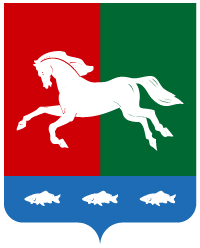 Уважаемые господа!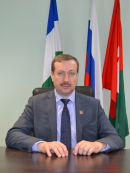 Предлагаю Вашему вниманию информацию о муниципальном районе Уфимский район, расположенном в центральной части Республики Башкортостан. Принимая во внимание особенность территориального местоположения района - столица Республики Башкортостан расположена на территории района - можно сформулировать основные пути направления инвестиционного развития муниципального образования:-  развитие сельскохозяйственного производства с полной переработкой производимой продукции для обеспечения населения крупного мегаполиса свежими и качественными продуктами питания;  - наличие земельных ресурсов, благоприятное узловое положение района в транспортной сети республики - территорию пересекает электрифицированная Сибирская железнодорожная магистраль, на которой расположен ряд крупных населенных пунктов: железнодорожная станция и санаторий «Юматово», деревни Юматово, Кириллово, село Жуково. По рекам Белой и Уфе осуществляется судоходство. Проходят автомобильные дороги: Самара-Уфа-Челябинск, Уфа-Оренбург, Уфа-Янаул, Уфа-Казань. Здесь сходятся нефтепроводы основных нефтепромыслов Башкортостана, проходит большое количество нефтегазопроводов, связывающих Тюменскую область с европейской частью России – они позволят инвестировать средства в развитие промышленного производства всех отраслей экономики; - близость мегаполиса диктует целесообразность вложения инвестиций в развитие предприятий по переработке всех видов отходов жизнедеятельности человека;- близость города способствует вложению средств инвесторов в развитие индустрии туризма и отдыха горожан.Несмотря на сложности развития экономики, вызванные мировым финансовым кризисом, разразившемся в 2008 году, последние годы    муниципальный район Уфимский район динамично развивается. Увеличился объем производимой продукции предприятий основных отраслей экономики района, объем розничного товарооборота и оборота общественного питания, сократился уровень безработицы, наблюдается ежегодное увеличение численности работников, занятых в экономике района, повышения уровня заработной платы, высокими темпами развивается в районе жилищное строительство, большое внимание уделяется развитию инфраструктуры социальной направленности для улучшения качества жизни населения района. Администрация района, предприятия и организации, функционирующие на территории района открыты для сотрудничества с потенциальными партнерами.Приглашаем Вас к взаимовыгодному сотрудничеству.В данном документе представлена информация по инвестиционным проектам, свободным инвестиционным площадкам, а также иная справочная информация для инвесторов.Глава администрациимуниципального района Уфимский район Республики Башкортостан                                                                   В.П. Угаров    СодержаниеКонтактные телефоны специалистов администрации и структурных подразделений муниципального района Уфимский районОфициальный сайт администрации МР Уфимский район: www.ufim.bashkortostan.ruОбщие сведения о муниципальном районеУфимский район расположен в центральной части Республики Башкортостан, у слияния рек Уфы, Уршака, Демы и Белой. Образован Постановлением Президиума ЦИК и Совнаркома БАССР 20 августа 1930 года на территории Уфимского уезда. Расположение районного центра – городской округ г. Уфа. На севере он граничит с Благовещенским, на востоке- с Иглинским, на юге – с. Кармаскалинским, на западе, юго-западе – с Чишминским, на северо-западе – с. Кушнаренковским районами. Протяженность района с севера на юг и с запада на восток почти одинакова и составляет 62- 65 км. Климат континентальный.   Сравнительно жаркое лето, холодная и снежная зима, значительные суточные колебания температуры. В год выпадает 450 мм осадков. Максимум температур до +33 градусов, минимум - 40 градусов ниже нуля. Наибольшая относительная влажность воздуха отмечена в ноябре-марте (75-80 %), наименьшая – в апреле-июне.           Общая площадь земель в административных границах Уфимского района составляет 159 877 га, в том числе сельскохозяйственных угодий 108 637 га, из них пашни – 69 942 га, под водными объектами – 5 613 га, площадь лесов – 30 011 га.Исторически в районе занимаются выращиванием зерновых культур, овощей и картофеля, подсолнечника. Эти культуры позволяли получать высокие доходы с 1 гектара и обеспечивали высокую занятость сельского населения. Сельскохозяйственные угодья, в том числе пашня района имеют высокий биологический потенциал, в составе почвы преобладают выщелоченные и типичные черноземы, что является фундаментом для развития растениеводства. Уфимский район находится в зоне неустойчивого земледелия, из-за значительных перепадов температурного режима и влажности, возвратных холодов в особо значимые периоды для вегетации сельскохозяйственных культур, как весна и лето. Этим обусловлены изменения уровня производства сельскохозяйственных культур по отдельным годам, и является сдерживающим фактором увеличения валовых сборов при других благоприятных условиях.1.1. Административное деление, численность населения(численность населения в целом по сельсоветам на 01.01.2023 г.)Контактные телефоны руководителей сельских поселений1.2. Природные растительные и минеральные ресурсыРайон богат природными растительными и минеральными ресурсами и располагает благоприятными почвенно-климатическими условиями для животноводства и овощеводства. Из минеральных ресурсов можно отметить:- месторождения подземных вод питьевых в количестве 7 ед. (п. Геофизик скважина №2, база «Восход» скважина №1, с. Дмитриевка скв. №3, п. Подымалово, с. Дмитриевка, «Волковские 1-5»;- месторождения подземных вод технических в количестве 21 ед. («Покровский водозабор», скважина №186К, скважины №17171, №73409, №41237 птицефабрика «Уфимская», 5 скв., скважина №1, №2, №2691, №148, скважины 1В, №2В, №144, №3В, №55861/1, №55862/2, водозабор «Скважина № 169, скважина № 1в);- месторождение подземных минеральных вод в количестве 1 ед. (скважина № 1 75/92);- месторождение подземных пресных вод - в количестве 3 ед. (водозабор ОАО ПТФ «Башкирская», водозабор совхоз Алексеевский», водозабор Уфимского комбината хлебопродуктов);- месторождения нефти в количестве 8 ед. (Бекетовское, Алаторское, Уфимское, Блохинское, Сергеевское, Ахметовское, Узыбашевское, Шакшинское);- месторождение песчано-гравийных смесей в количестве 1 ед. («Кварц»);- месторождения гравия, песка в количестве 4 ед. (Вотикеевское, Чесноковское, Шакшинское (участок Богородский»), Чесноковское, Верхнее-Уршакское;- месторождения глины кирпичной и керамзитовой в количестве 5 ед. (Касимовское, Шакшинское (северная часть восточного участка), Курочкинское, Уфимское, Шакшинское (западный и южный участки)).Виды почв и их доля в общей площади:- черноземы - 58,2 %;- серые-лесные - 19,0 %;- пойменные - 13,9%;- прочие - 9,8 %.В последние годы происходит снижение уровня гумуса в составе основных видов почв. Это связано с уменьшением количества органических удобрений, вносимых в почву и усилением интенсивности ведения сельскохозяйственного производства. Для формирования бездефицитного баланса гумуса необходимо сочетание интенсивного ведения производства с широким внедрением мероприятий по охране почв. Главным звеном этой работы должно стать рациональное использование земельного фонда, которое включает введение и освоение севооборотов, систему обработки почв, борьбу с эрозией почв, мелиорацию, систему внесения удобрений, агротехнические и биологические меры борьбы с вредителями и болезнями, правильную организацию семеноводства.Лесные ресурсы:Лесами покрыто 18,8% площади района и составляет 30,011 тыс. га.Площадь запретных полос лесов, защищающих нерестилище ценных промысловых рыб, составляет 524 га, опушки вдоль дорог – 11 га, леса научного и исторического значения -199 га, леса вокруг лагерей отдыха 457 га. Из общего объема лесов: 14 % - твердолиственные породы, 86 % -мягколиственные.Водные ресурсы:На территории района расположены объекты подземных и поверхностных вод, в частности:- подземные воды – Карашидинский участок у д.Ново-Карашиды – 7 тыс. м. куб. в сутки;- поверхностные воды – 5 613 га, из них 3 062 га – земли водного фонда реки: Белая, Уфа, Дема, Уршак, Берсувань, Кармасан, Сикияз, Шакша, Юрмашка. Воды этих рек пригодны для хозяйственно-бытовых нужд. Озера расположены по поймам рек.Водные ресурсы используются:- на производственные нужды;- хозяйственные нужды;- сельхозводоснабжение;- орошение;- другие виды пользования.Экологическая чистота, привлекательность живописных ландшафтов Уфимского муниципального района составляют туристско-рекреационный ресурс регионального значения.1.3. Уровень жизни и социальные вопросыПредставляем статистику демографических показателей:*за январь-ноябрь 2022 годаСреднесписочная численность работающих в организациях, не относящихся к субъектам малого предпринимательства, в январе-декабрь 2022г. составила 17858 человека, в том числе для работы на условиях совместительства и по договорам гражданско-правового характера привлекалось 173 человек (в эквиваленте полной занятости):Среднемесячная начисленная заработная плата работников организаций по видам экономической деятельности приводится ниже:В течение 2022 года в целях поиска подходящей работы в государственное казенное учреждение центр занятости населения (далее ЦЗН) обратилось 4645 человек. В 2022 году было трудоустроено 2081 человек. Центром занятости населения, в целях повышения конкурентоспособности безработных на рынке труда, уделяется большое внимание организации их профессионального обучения.  В 2022 году направили на профессиональное обучение и получение дополнительного профессионального образования 251 безработных гражданина (в 2021 году 227 безработных).Численность официально зарегистрированных в ЦЗН в качестве безработных составила на 1 января 2023г. 462 человека, что на 162 человека меньше, чем на 1 января 2022г. Уровень регистрируемой безработицы составил 0,83% к общей численности рабочей силы.1.4. Сельское хозяйствоРазвитие сельского хозяйства за 2022 год характеризуется следующими показателями:Общая площадь земель в административных границах Уфимского района составляет 159870 га, в том числе сельскохозяйственных угодий 106951 га, из них пашни СХП и КФХ – 69889 га, под водными объектами – 5618 га, площадь лесов – 30003 га. В агропромышленном комплексе района занято около 2 тыс. человек.  Работают 14 сельскохозяйственных организаций, 41 крестьянское (фермерское) хозяйство и индивидуальных предпринимателей, 4 сельскохозяйственных потребительских кооператива, 10 промышленных предприятий по производству продуктов питания и 22 тысячи личных подсобных хозяйств. Район занимает 2 место в Республике Башкортостан по произведённой продукции сельского хозяйства во всех категориях хозяйств с объемом 11,4 млрд. рублей. В общем объеме продукции сельского хозяйства на долю сельхозпредприятий и фермерских хозяйств приходится 80 %, 20% продукции производят личные подсобные хозяйства населения. В сельскохозяйственных предприятиях района среднемесячная заработная плата 1 работника в 2021 году составила 46,5 тыс. рублей (к 2021 году рост составил 15%).Растениеводство. Ввиду сложившейся за последние годы ценовой политики в районе ежегодно меняется структура посевов. Основной упор делается на зерновые и зернобобовые культуры, но при этом в районе возделываются высокодоходные культуры, такие как горчица, лен, подсолнечник, сахарная свекла, рапс и рыжик, а также введены новые масличные культуры – редька, соя и сафлор. Посевные площади сельскохозяйственных культур под урожай 2022 года в сельхозпредприятиях и фермерских хозяйствах составили 42,6 тыс. га или 60,9% пашни, в том числе зерновые и зернобобовые культуры – 26,5 тыс. га, технические культуры – 8,6 тыс. га, картофель – 1,4 тыс. га и овощи открытого грунта – 561 гектар. Кормовой клин занимает площадь в 7,2 тыс. га или 16,2 процента посевных площадей. В 2022 году намолочено 82,5 тыс. тонн зерна (в 2,9 раза больше уровня 2021 года), 6,9 тыс. тонн семян подсолнечника (на 73% выше уровня 2021г), 23,2 тыс. тонн накопано сахарной свеклы (в 2,7 раз больше уровня 2021 года), 368 тонн собрано горчицы (в 2 раза больше уровня 2021года), 1,8 тыс. тонн картофеля (128%) и 12,2 тыс. тонн овощей (103,5%). По сравнению с 2021 годом наращиваются объемы производства рапса и льна в 8 и 4 раза, соответственно. (рапс – 1,4 тыс. тонн и 2 тыс. тонн). Собрано 273 тонны редьки-масличной, 616 тонн сои и 20 тонн сафлора. Животноводство. В 2022 году выращено скота и птицы в живом весе 9,2 тыс. тонн, произведено молока 12,2 тыс. тонн, яиц 808 млн. штук.Надой молока на одну корову составил 7280 килограммов против 6880 килограммов в 2021 году, яйценоскость – 302 яиц на 1 курицу-несушку.По всем категориям хозяйств поголовье крупного рогатого скота на начало 2023 года составило 3618 голов, в том числе 1395 коров, лошадей – 4137 голов, овец и коз – 3729 голов, птиц - 3620 тыс. голов, 5013 пчелосемей.Реализация продукции. По предварительным данным выручка по сельскохозяйственным предприятиям в 2022 году составит 7,1 млн. руб. (103% к уровню 2021 года), в том числе от реализации продукции растениеводства - 1,9 млн. рублей, продукции животноводства - 4,1 млн. рублей и продукции первичной и промышленной переработки сельскохозяйственного сырья - свыше 975 тыс. рублей. Основными факторами увеличения выручки в 3 % являются рост объёма продаж зерновых и зернобобовых культур, подсолнечника и картофеля в 2 раза, рост цены на овощи открытого грунта на 54% (28,7 руб./кг), овощи защищенного грунта на 6% (78,3 руб./кг), скота и птицы на убой на 25% (141,5 руб./кг живого веса), молока на 19% (33,12 руб./кг).       Механизация. В 2022 году сельскохозяйственными предприятиями приобретено 30 единиц сельскохозяйственной техники на сумму более 234 млн. рублей, в том числе 10 грузовых автомобилей, 6 тракторов, 5 зерноуборочных комбайнов и 9 единиц прочих сельскохозяйственных машин.       Развитие малых форм хозяйствования. В 2021 году сельскохозяйственным кооперативом «Дары Урала» получен грант в размере 7,9 млн. рублей на приобретение оборудования для заготовки, подработки, переработки, сортировки продукции сельского хозяйства, а также специализированного транспорта. По состоянию на 01.01.2023 года освоено 4,6 млн. руб. (или 60% от проекта), 3,2 млн. рублей планируется освоить до сентября 2023 года.	 Крестьянскими (фермерскими) хозяйствами на возмещение производственных затрат было получено субсидий на сумму 667,8 тыс. руб., в том числе на производство молока 265 тыс. рублей, на приобретение техники и оборудования для пищевой и перерабатывающей промышленности 180 тыс. рублей, на производство и реализацию зерновых культур 172,8 тыс. рублей и 50 тыс. рублей на поддержку элитного семеноводства.  В рамках муниципальной среднесрочной целевой программы "Развитие и поддержка малого и среднего предпринимательства, а также физических лиц, применяющих специальный налоговый режим "Налог на профессиональный доход" в муниципальном районе Уфимский район Республики Башкортостан на 2019-2024 годы", утверждённой постановлением администрации муниципального района Уфимский район Республики Башкортостан от 15 января 2019 года № 75, предоставлены субсидии на возмещение части затрат, связанных с приобретение сырья, расходных материалов: 500 тыс. рублей из бюджета района обществу с ограниченной ответственностью «Травник Гордеев М.В.», а также 500 тыс. рублей из бюджета Республики Башкортостан обществу с ограниченной ответственностью «Константа+».  Контактные телефоныруководителей сельскохозяйственных предприятий1.5. Добыча полезных ископаемых, обработка продукцииОтрасль добычи полезных ископаемых и переработки в экономике района представляют следующие предприятия:ООО Уфимское Управление предприятиями капитального ремонта скважин - работы по капитальному ремонту скважин   нефтедобывающих предприятий Республики Башкортостан.Предприятия, непосредственно производящие добычу нефти и газа на территории района, отсутствуют.ООО «Ласселсбергер» - завод по производству керамической плитки. Объем произведенной продукции за 2021 год составил более 3000 млн. руб. Количество рабочих мест 500 чел. Уфимский трансформаторный завод – объем производства 15 тыс. распределительных трансформаторов в год, 360 шт. силовых трансформаторов. Объем произведенной продукции за 2021 год составил более 550,0 млн. руб. Количество рабочих мест более 100 чел.  ОАО «ГлавБашСтрой» - комбинат по производству железобетонных изделий и газосиликатных блоков. Объем произведенной продукции за 2021 год составил более 1000,0 млн. руб. Количество рабочих мест 100 чел. ООО «Кроношпан Башкортостан» - производство фанеры, деревянных фанерованных панелей и аналогичных слоистых материалов, древесных плит из древесины и других одревесневших материалов. Объем произведенной продукции за 2021 год составил более 12500,0 млн. руб. Количество рабочих мест 396 чел.Производство важнейших видов продукции предприятиями района в натуральном выражении представлены следующими данными:Контактные телефоны руководителей предприятий промышленных предприятий и предприятий переработки1.6. Строительство, инвестицииПо полному кругу предприятий и организаций всех форм собственности на развитие экономики и социальной сферы района за январь-сентябрь 2022 год использовано 4 994,6 млн. рублей инвестиций в основной капитал (59,6% к аналогичному периоду прошлого года). 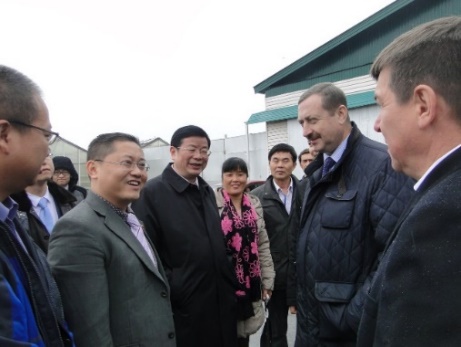 По крупным и средним предприятиям и организациям наиболее значительный объем инвестиций в основной капитал направлен машины, оборудование, включая хозяйственный инвентарь, и другие объекты 70,8%.Большая часть объема инвестиций в основной капитал по организациям, не относящимся к субъектам малого предпринимательства финансировался за счет собственных средств 85,3% общего объема инвестиций. Привлеченные средства составили 14,7%.На территории Уфимского района успешно функционирует институт «бизнес-шерифов» и проведение совещаний в формате «Предпринимательский час».В 2022 году проведено 53 совещания в формате «Предпринимательский час» на которых рассмотрено 62 проекта с общим объемом инвестиций более 10,5 миллиардов рублей. Необходимо отметить участие района в заседаниях Инвестиционного комитета Республики в формате «Инвестиционный час», на которых за 2022 год рассмотрено 11 проектов, с общем объемом инвестиций более 7 миллиардов рублей и созданием порядка 500 новых рабочих мест.Жилищное строительство В январе–декабре 2022г. на территории района за счет всех источников финансирования построено жилых домов общей площадью 321 131 кв. метров или 87,2% к соответствующему периоду 2021 г. (c учетом жилых домов на участках для ведения садоводства). На 1000 человек населения приходится 3067 кв. метров нового жилья (в январе-декабре 2021г. - 3517).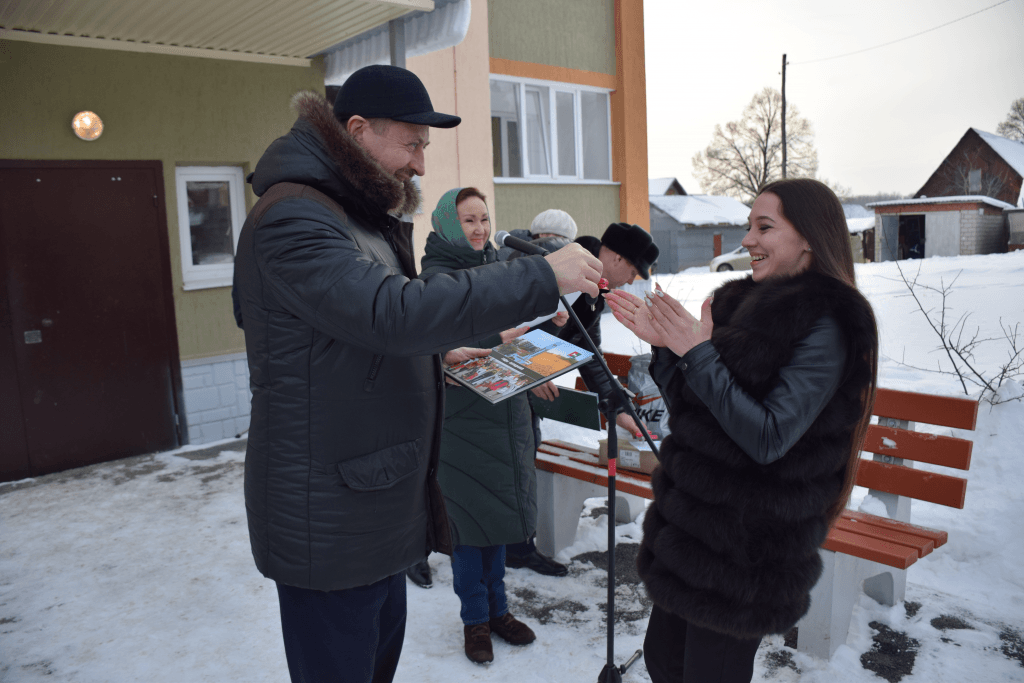 Потребительский рынокВ январе-декабре 2022 г. населению района было оказано платных услуг организациями, не относящимся к субъектам малого предпринимательства, средняя численность работников которых превышает 15 человек, на 522250,3 тыс. рублей, что на 33,9%, чем за 2021 г., в том числе бытовых услуг – на сумму 123663,3 тыс. рублей или на 54,8%  больше чем в 2021 году).Структура и динамика объема платных услуг населению по организациям, не относящимся к субъектам малого предпринимательства, средняя численность работников которых превышает 15 человек, сложилась следующим образом:Контактные телефоны руководителей предприятий, обслуживающих население района Социальная инфраструктураВ настоящее время в системе образования муниципального района Уфимский район функционируют 73 учреждения образования, обучаются и воспитываются 16900 школьников, 8375 детей в дошкольных учреждениях. В учреждениях образования работает 2031 педагог. Здравоохранение района представлено 45 структурным подразделением: ГБУЗ РБ ГКБ №21 Поликлиника №2, 3 участковыми больницами, 13 врачебными амбулаториями, 28 фельдшерско-акушерскими пунктами. При ГБУЗ РБ ГКБ №21 функционирует 21 сметных коек, в стационарахУфимского района - 80, в т. ч. 50 круглосуточных, 20 дневного пребывания. В10 структурных подразделениях при амбулаториях дневные стационары на 60коек, в т.ч. по профилям: 44-терапевтические, 10-гинекологические, 6-педиатрические.Согласно приказам Министерства здравоохранения Республики Башкортостан часть населения Уфимского района прикреплена для обслуживания к лечебно-профилактическим учреждения г. Уфа: ГБУЗ РБ ГДКБ № 17 г. Уфа, ГБУЗ РБ ГКБ № 13 г. Уфа, ГБУЗ РБ ГКБ № 8 г. Уфа, ГБУЗ РБ ГКБ Демского района г. Уфа.В районе функционирует МАУ загородный детский оздоровительный лагерь «Огонек» муниципального района Уфимский район Республики Башкортостан, филиал МАУ ЗДОЛ «Огонек» - детский оздоровительный комплекс «Березка», в которых ежегодно отдыхают более 1300 детей и МАУ спортивная школа МР Уфимский район РБ. Имеется положительный опыт по популяризации занятий физической культурой и спортом, в 19 сельских поселениях имеется 231 спортивное сооружение, из них:- 144 плоскостных спортивных сооружений;- спортивных залов – 49;- лыжных баз – 2;- тиров - 9;- бассейнов – 7;- велодорожка и беговая дорожка – 10.На территории муниципального района Уфимский район РБ   функционируют 27 клубных учреждений (муниципальное бюджетное учреждение «Уфимский районный Дом культуры» с 11 филиалами, 8 учреждений культуры  перешли в ведомство сельских советов со статусом «муниципальное казенное учреждение»),  31 муниципальная бюджетная библиотека объединены в МБУ «Межпоселенческая центральная библиотека» (4 детских, 5 модельных: в д.Алексеевка, с.Булгаково, д.Камышлы, с.Кармасан, с.Красный Яр),   Детская школа искусств  (с 15 филиалами в 11 сельских поселениях), МБУ «Юматовский этнографический музей МР Уфимский район РБ», МБУ «Музей боевой и трудовой славы МР Уфимский район РБ» со структурным подразделением Дом-музей 25-ой Чапаевской дивизии, Русский историко-культурный центр «Красный Яр» в селе Красный Яр (филиал  ГБУ «Дом дружбы народов» Республики Башкортостан). Реализацию молодежной политики в районе осуществляет МБУ «Молодежный центр МР Уфимский район РБ», в состав которого входит служба социально-психологической помощи детям, подросткам молодежи и членам их семей.Контактные телефоны руководителей социальных объектов района1.9. Инженерная инфраструктураПротяженность водопровода – 308,21 км.Протяженность канализационных путей – 96,96 км.Наличие объектов захоронения ТБО – 0Объем водопотребления – 4252,3 тыс. м. куб.Объем водоотведения – 2759,5 тыс. м. куб.Объем потребления эл. энергии – 65494,0 тыс. КВт.Объем потребления тепло энергии -205 тыс. Гкал.Жилой фонд - 47594 жилых домов, площадью 5793,16 тыс. кв. м.в т.ч. многоквартирных жилых домов (МКД) – 788,59 тыс. кв. м. В соответствии с планом мероприятий к программе «Модернизация и реформирования жилищно-коммунального хозяйства муниципального района уфимский район Республики Башкортостан», для подготовки к отопительному сезону 2022-2023 гг., выделены денежные средства в размере 30 млн. рублей, в ходе которого проводятся работы по капитальному ремонту тепло-, водоснабжения.Выполняются ремонтные работы:Тепловых сетей протяженностью -  524 м;Водопроводных сетей -  9357 м;Заменено котлов -  7 едПроведены работы по замене и ремонту котельного оборудования в МОБУ СОШ с. Красный Яр, МДОБУ детский сад “Рябинушка” с. Красный Яр, котельной д. Таптыково, МДОБУ детский сад “Колокольчик” с. Шемяк, СОШ с. Стуколкино.На сегодняшний день на территории Уфимского района, наиболее важные вопросы (проблемы) связанные с обеспечением водоснабжения и водоотведения, следующие:Организация централизованного водоотведения и реконструкция существующих очистных сооружений. Центральная канализационная система есть лишь в 16 населенных пунктах (Нижегородка, Зубово, Чесноковка, Геофизиков, Ольховое, Михайловка, Дмитриевка, Нурлино, Николаевка, Авдон, Алексеевка (Тарбеевка), Подымалово, Миловка, Булгаково, Юматово, Русский Юрмаш).  В остальных населенных пунктах жители пользуются шамбо (выгребными ямами). Высокая стоимость сооружений, отсутствие достаточного финансирования являются предпосылками для возникновения того плачевного состояния, в котором на сегодняшний день находится район в части водоотведения. Проблемы здесь так же накоплены годами: это и износ, и моральное устаревание БОС. Поступают многочисленные жалобы по запаху от канализационных очистных сооружений в населенных пунктах. Обеспечение качественной питьевой водой в соответствии с требованиями жителей района. На территории Уфимского района только в 5 населенных пунктах питьевая вода это: Алексеевка, Авдон, Михайловка, Кириллово, Дорогино. Высокая стоимость проектных и строительных работ, отсутствие достаточного финансирования, а также качество добываемой воды, являются причинами низкого темпа обеспечения качественной питьевой водой.Отсутствие источников воды, соответствующих санитарно-гигиеническим требованиям, что приводит к дефициту воды, особенно в летний период. Уфимский район насчитывает большое количество СНТ которые тоже нуждаются в помощи государства. Острые вопросы стоят по обеспечению качественного электроснабжения, многие СНТ не газифицированы. В свою очередь, район проводит следующие мероприятия для решения вышеназванных проблем.В соответствие с постановлением правительства Республики Башкортостан № 450 от 30.07.2019г., в рамках федерального проекта «Чистая вода» национального проекта «Экология», администрацией муниципального района Уфимский район Республики Башкортостан была представлена заявочная документация по следующим объектам, включенным в программу по строительству и реконструкции объектов питьевого водоснабжения и водоподготовки на 2019-2024 г.:- «реконструкция систем централизованного водоснабжения с. Авдон»- «реконструкция систем централизованного водоснабжения с. Булгаково, д. Камышлы»;- «реконструкция систем централизованного водоснабжения д. Дмитриевка, д. Волково, д. Подымалово, д. Ягодная поляна»;- «реконструкция систем централизованного водоснабжения д. Дорогино, д. Светлая»;- «реконструкция систем централизованного водоснабжения с. Кармасан»;- «реконструкция систем централизованного водоснабжения с. Миловка;-«реконструкция систем централизованного водоснабжения с. Нижегородка»;- «реконструкция систем централизованного водоснабжения с. Октябрьский, с. Шемяк, д. Новотроевка».Дополнительно ведутся переговоры с инвесторами по изготовлению ПСД на объекты водоснабжения и водоотведения, для дальнейшего включения проектов в республиканские и федеральные целевые программы.В 2022 году завершены строительно-монтажных работ по объекту «Проектирование и строительство водозабора и сетей водоснабжения с. Кумлекуль, д. Якшиваново, с. Горново, с. Красный Яр, д. Карюгино, д. Опытное Хозяйство» муниципального района Уфимский район Республики Башкортостан в рамках федерального проекта «Чистая вода» и национального проекта «Экология», что позволило обеспечить шесть населенных пунктов Уфимского района качественной питьевой водой.Во исполнение полномочий в сфере водоснабжения и водоотведения администрацией МР Уфимский район РБ, 1 марта 2022 г. выданы технические задания на разработку инвестиционных программ в сфере водоснабжения и водоотведения на территории Уфимского района Республики Башкортостан на 2023-2029 г. ресурсоснабжающим организациям: ООО ЖКХ «Шемяк», ООО «Ресурсснаб», ООО «Стройресурсы, ООО «Юмил», ООО «Новобулгаковская УК», ООО СК «Миловский парк», ООО КХ «Авдон», ООО «Алексеевское КУ».Поступившие проекты инвестиционных программ ресурсоснабжающих организаций (ООО ЖКХ «Шемяк», ООО «Стройресурсы», ООО «Алексеевкое КУ», ООО «Юмил») согласованы администрацией района и Госкомитетом по тарифам, но не утверждены МинЖКХ в связи с отсутствием возможности финансирования из средств Республики Башкортостан.  Инвестиционная программа ООО Новобулгаковская УК» не согласована со стороны администрации района и направлена на доработку. Инвестиционные программы ООО СК «Миловский парк» и ООО «Ресурсснаб» на согласование в администрацию МР Уфимский район РБ не поступали.Планы на 2023 годВ рамках реализации федерального проекта «Формирование современной городской среды» на 2023 год выделено 9 430 716,59 руб. – на комплексное благоустройство общественной территории по ул. Пикунова в д.Дорогино сельского поселения Кирилловский сельсовет (национальный проект «Жилье и городская среда»).При реализации государственной программы «Комплексное развитие сельских территорий Республики Башкортостан» на благоустройство зоны отдыха по ул. Нуриева с. Жуково муниципального района Уфимский район Республики Башкортостан (Спортивное ядро) в 2023 году выделено 4 432 329 руб. Организация вывоза ТКОНа территории муниципального района Уфимский район Республики Башкортостан осуществляет деятельность по обращению с твердыми коммунальными отходами (ТКО) Региональный оператор в зоне № 1 МУП «Спецавтохозяйство по уборке города».В части организации работы по развитию сети стационарных и мобильных пунктов приема вторичного сырья – фракций раздельного сбора отходов, разработки и принятия регламента сбора ТКО, а также раздельному сбору ТКО сообщаем, что в настоящее время на территории МР Уфимский район РБ осуществлен переход от бестарного (мешкового) сбора твердых коммунальных отходов на контейнерный. На сегодняшний день осуществляется переход на раздельный сбор ТКО. Для этого в 2021 году Администрацией МР Уфимский район РБ приобретено 1108 цветных евроконтейнеров. Евроконтейнеры распределены между сельскими поселениями МР Уфимский район РБ. Вместе с тем, администрациями сельских поселений МР Уфимский район РБ ведутся работы по обустройству и установке контейнерных площадок под евроконтейнеры в соответствии с действующим законодательством. Всего на территории МР Уфимский район РБ организовано 407 контейнерных площадок, на которых установлено 1873 контейнеров и 141 бункеров. На обустройство контейнерных площадок на территории сельских поселений Администрацией муниципального района Уфимский район Республики Башкортостан в 2022 году дополнительно выделено 15 381 700,00 рублей. Всего за период 2019-2022 годы на обустройство контейнерных площадок выделено около 60 млн. рублей.Также в рамках федерального проекта «Комплексная система обращения с твердыми коммунальными отходами» в 2022 году Уфимскому району распределено 170 контейнеров для раздельного сбора ТКО.В соответствии с поручениями Правительства РБ ведутся работы по синхронизации уборки контейнерных площадок после вывоза отходов. Однако в связи с отсутствием точного времени вывоза отходов Региональным оператором на сегодняшний день синхронизация уборки и вывоза отходов не представляется возможной. Администрациям сельских поселений рекомендуется осуществлять контроль за периодичностью вывоза отходов Региональным оператором, а также с целью недопущения переполнения контейнеров фиксировать каждое нарушение графика вывоза.Также на сегодняшний день с целью оптимизации вывоза ТКО и придания эстетического вида мест (площадок) ТКО по поручению Главы района ведется работа по уменьшению количества бункерных площадок для КГО с расчетом не более одной бункерной площадки в населенном пункте.В целях привлечения внимания общества к проблемам сохранения и воспроизводства лесных ресурсов, поддержания экологического благополучия на территории МР Уфимский район РБ, администрация района совместно с администрациями сельских поселений в 2022 году принимали участие в акциях по посадке деревьев и уборке территории МР Уфимский район РБ, таких как «Зеленая Башкирия», «День чистоты», а также проводили экологические субботники. Так за 2022 год на территории МР Уфимский район РБ проведены акции по посадке деревьев, кустарников и уборке территории, где высажено более 2000 саженцев. Проведено 16 «дней чистоты» на которых собрано более 40 тонн мусора.Контактные телефоны руководителей предприятий ЖКХ1.10. Финансовая инфраструктураНа территории муниципального района Уфимский район действуют следующие кредитно-финансовые организации:2. Стратегия социально-экономического развития муниципального района Уфимский район Республики БашкортостанГлавная цель развития муниципального района соответствует статье 7 Конституции Российской Федерации, устанавливающей, что политика Российской Федерации как социального государства   направлена на создание условий, обеспечивающих достойную жизнь и свободное развитие человека.Поскольку качество жизни складывается как из составляющих материального благополучия отдельных семей, так и из общих условий для гармоничного развития человека и качества среды его обитания, радикальное улучшение качества жизни достижимо лишь при успешной, эффективной экономике, при условии реализации основных национальных проектов Российской Федерации в области образования, здравоохранения, обеспечения доступным жильем, развития АПК. Решением Совета от 25 декабря 2018 года № 164 утверждена «Стратегия социально-экономического развития муниципального района Уфимский район Республики Башкортостан до 2030 года» (ссылка на источник https://ufim.bashkortostan.ru/documents/active/175489/). Основные направления социально-экономического развития с учетом современных требований времени и возможностей муниципального района:- улучшение качества социальной среды и условий жизни людей: - повышение эффективности использования минеральных, почвенных, лесных и водных ресурсов;- наращивание темпов роста и обеспечение стабильности экономического развития муниципального района;- наращивание экономического потенциала аграрного сектора Уфимского района, обеспечение качественной и безопасной продукцией население района и г. Уфы; - улучшение демографических процессов; - развитие системы образования, отвечающей требованиям современной инновационной экономики, основанной на современных знаниях и технологиях;- обеспечение высокого уровня благосостояния и социального потребления населения;- улучшение экологической обстановки.3. Нормативно-правовое обеспечение инвестиционной и предпринимательской деятельностиПостановление администрации МР Уфимский район РБ «О создании Инвестиционного совета при администрации муниципального района Уфимский район Республики Башкортостан» № 1455 от 04.06.2015 года (ред. от 24.06.2019 №1758).Распоряжение Главы администрации МР Уфимский район РБ «Об инвестиционном уполномоченном в муниципальном районе Уфимский район Республики Башкортостан» №494 от 16.11.2018 года. Постановление администрации МР Уфимский район РБ «Об утверждении положения о муниципально-частном партнерстве на территории муниципального района Уфимский район Республики Башкортостан» № 1761 от 19.08.2015 года.Распоряжение Главы администрации МР Уфимский район РБ «Об утверждении критериев, наличие которых гарантирует снижение финансовых издержек частных инвесторов, реализующих инвестиционные проекты на территории муниципального района путем обеспечения проведения государственной регистрации договоров земельных участков» № 205 от 26.05.2015 года.4. Инвестиции4.1. Инвестиционные проектыИнвестиционные проекты, реализуемые на территории муниципального района Уфимский район Республики Башкортостан. 4.1.2. Инвестиционные проекты, предлагаемые к реализации на территории муниципального района Уфимский район Республики Башкортостан. Контактная информация: Фаизова Валентина Петровна, начальник отдела экономики и инвестиции администрации МР Уфимский район РБ, тел.: (347) 273-82-53;Байбулатов Артур Рустамович, главный экономист отдела экономики и инвестиции администрации МР Уфимский район РБ, тел.: (347) 273-82-53.4.2. Инвестиционные площадки4.2.1. Земельные участки на территории МР Уфимский район РБ, планируемые к предоставлению путем проведения торговКонтактная информация: Юсупова Наиля Ахметовна начальник отдела планировки территорий МАУ "УЗАиС" МР Уфимский район РБ, тел. (347) 276-19-334.2.2. Инвестиционные площадки, расположенные на территории индустриальных парков Уфимского района.Паспорт инвестиционной площадкиПриложение №1: Схема расположения индустриального парка «Нижегородский»Паспорт инвестиционной площадкиПриложение № 2: Схема расположения индустриального парка «ГлавБашСтрой».Паспорт инвестиционной площадкиПриложение № 3: Схема расположения индустриального парка «Технопарк «Аэропорт»».Паспорт инвестиционной площадкиПриложение № 4 Схема расположения индустриального парка «Индустриальный парк «Уфимский»Паспорт инвестиционной площадкиПриложение № 5: Схема расположения индустриального парка «Индустриальный парк «РусГидро»4.2.3. Превентивное формирование земельных участков.Сведения о наличии на территории сельских поселений муниципального района Уфимский район Республики ветхих строений, подлежащих сносу, с целью формирования потенциально используемых земельных участковПриложениеПриложение №1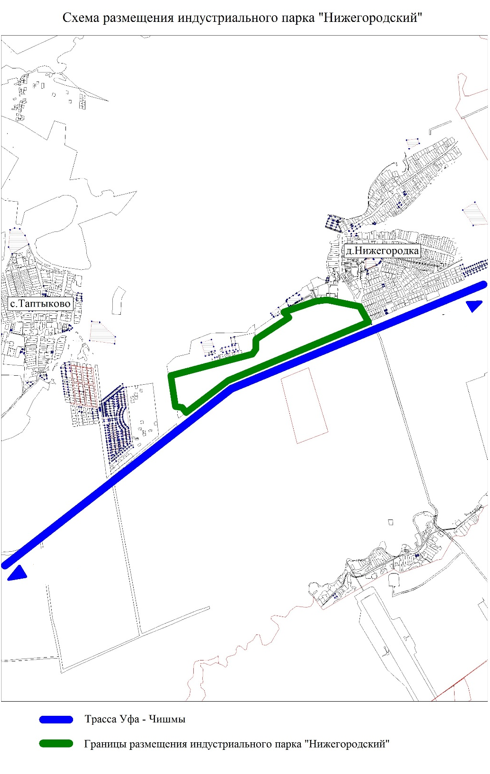 Приложение №2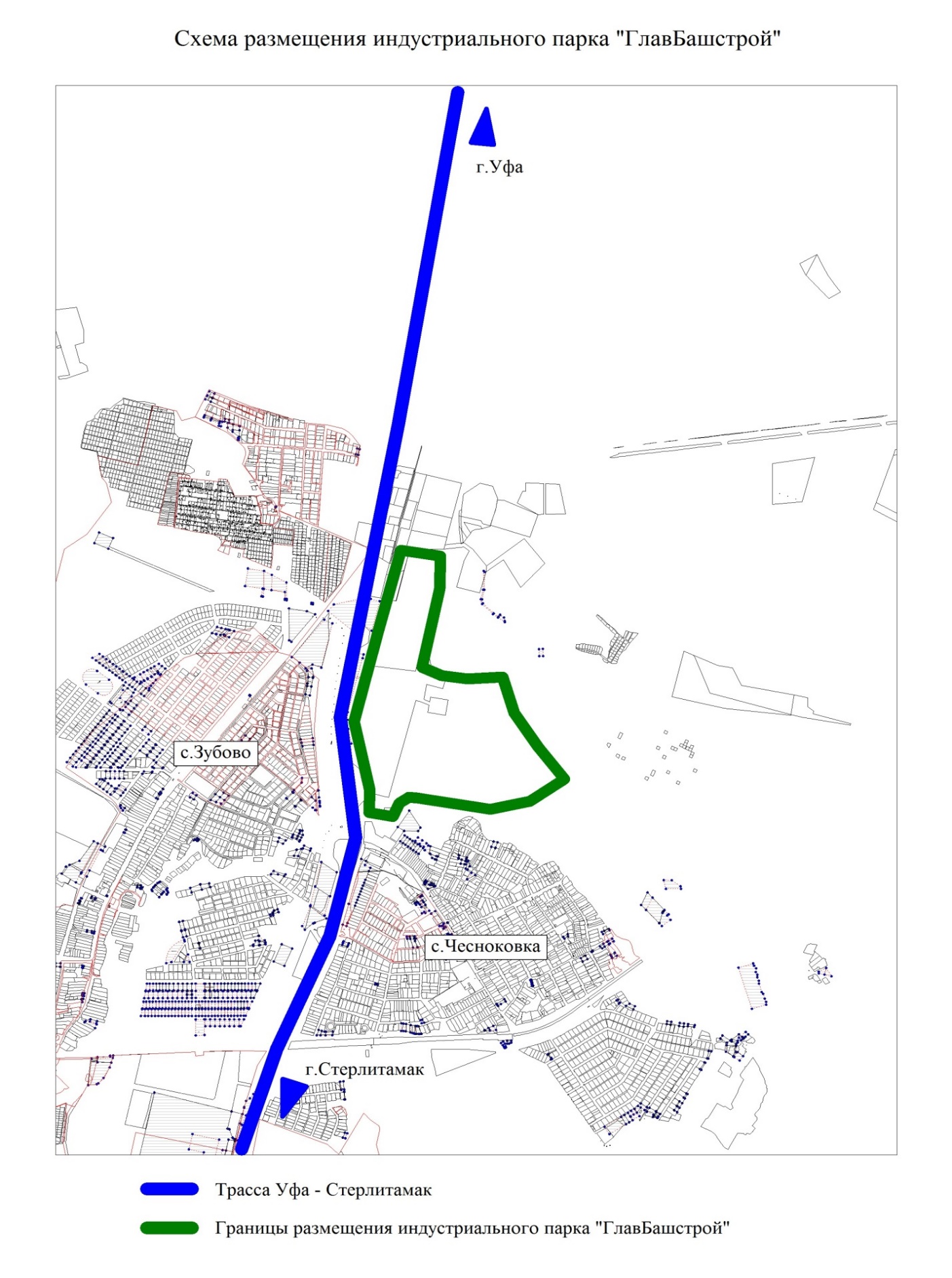 Приложение №3Схема размещения технопарка «Аэропорт»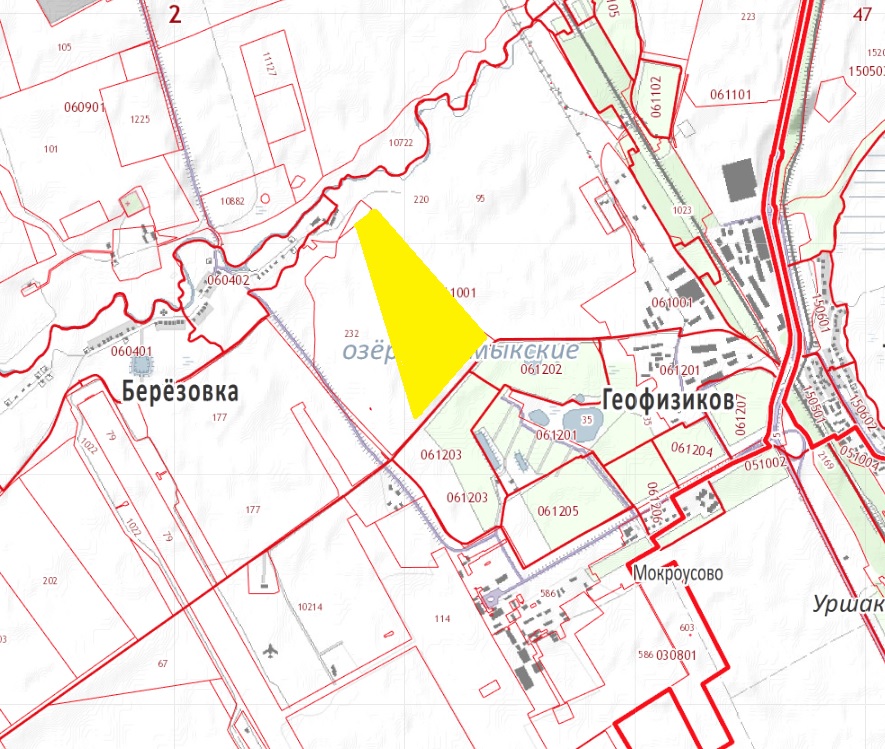 Приложение №4Схема расположения Индустриального парка «Уфимский»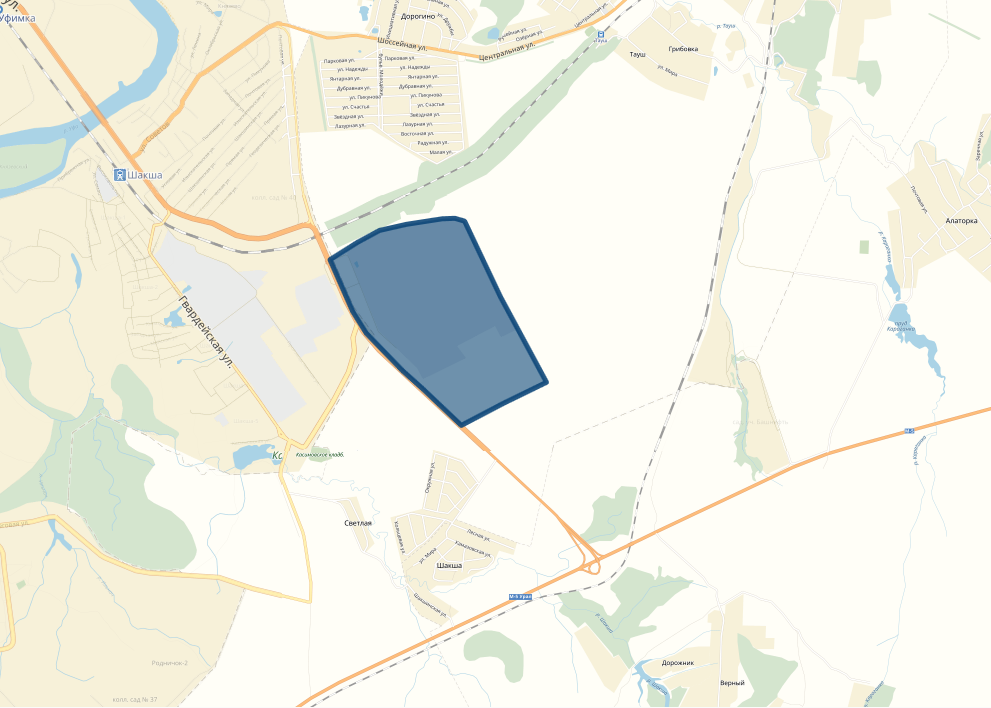 Приложение №5Схема расположения индустриального парка «РусГидро»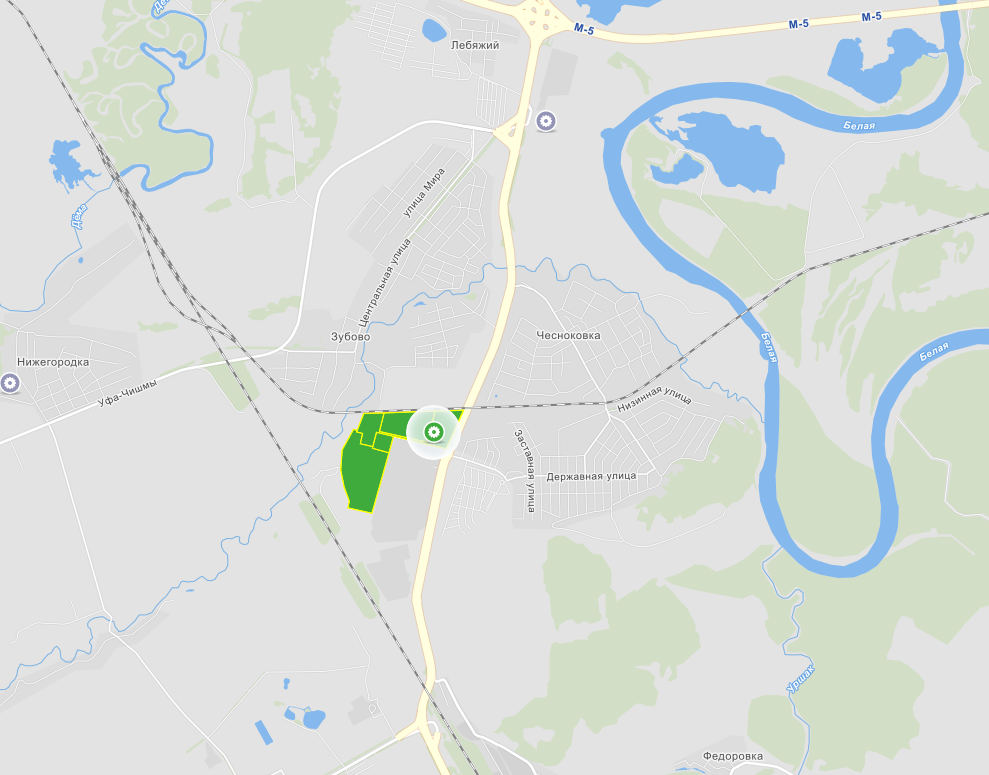 Контактные телефоны специалистов администрации и структурных подразделений муниципального района Уфимский район Республика Башкортостан…………………………………….41.Общие сведения о муниципальном районе………………………….71.1.Административное деление, численность населения (численность населения в целом по сельсоветам на 01.01.2021 г.)………………...................................................................71.2.Природные растительные и минеральные ресурсы………………………………………………………………....91.3.Уровень жизни и социальные вопросы………………………………………………………………...111.4.Сельское хозяйство…………………………………………………...141.5.Добыча полезных ископаемых, обработка продукции…………………………………………………………….161.6.Строительство, инвестиции…………………………………………..191.7.Потребительский рынок……………………………………………...191.8.Социальная инфраструктура…………………………………………221.9.Инженерная инфраструктура………………………………………...241.10.Финансовая инфраструктура…………………………………………302.Стратегия социально-экономического развития муниципального района Уфимский район……………………………………………...323.Нормативно-правовое обеспечение инвестиционной и предпринимательской деятельности………………………………...334.Инвестиции……………………………………………………………344.1.Инвестиционные проекты……………………………………………344.1.2.Инвестиционные проекты, предлагаемые к реализации на территории МР Уфимский район РБ……………………………………………………………………….384.2Инвестиционные площадки…………………………………………..444.2.1.Земельные участки на территории МР Уфимский район РБ, планируемые к предоставлению путем проведения торгов………..444.2.2.Инвестиционные площадки, расположенные на территории индустриальных парков Уфимского района………………………...464.2.3.Превентивное формирование земельных участков…………………55Приложение……………………………………………………………60Ф.И.О.Наименование отдела или должностиКонтактные данныеУгаровВилорий ПетровичГлава администрации272-23-47ИвановаСветлана Геннадьевнаприемная Главы администрации272-23-47Аристархов Владимир ВикторовичПредседатель Совета276-21-07СергееваВалентина Геннадьевнасекретарь Совета273-23-50Дусалимова Лира СабировнаЗаместитель главы администрации - начальник финансового управления272-24-07Евдокимов Владимир БорисовичЗаместитель главы администрации246-01-94ГизетдиновМарат ИльдаровичЗаместителя главы Администрации272-08-81Ризванова Люцина ИрековнаЗаместитель главы администрации273-52-60Паличев Кирилл ИгоревичЗаместитель главы администрации292-82-54СаматовРустэм МаратовичЗаместитель главы администрации272-03-52КурышевАлександр ЮрьевичИ.о. управляющего делами272-59-32ЛазовскаяТатьяна ГеннадьевнаГлавный бухгалтер администрации273-81-39ШакироваГалина ВладимировнаЗаведующий сектором внутреннего финансового контроля273-81-39Чегодаев Роман БорисовичНачальник Управления правового обеспечения и земельных отношений276-10-76Сафина Мария ФархатовнаНачальник отдела земельный отношений272-09-94ГубарьковаЛидия СергеевнаНачальник юридического отдела272-24-27ХудайбердинаЗульфия ГайнулловнаЗаведующий сектором реализации государственных и муниципальных программ по улучшению жилищных условий граждан272-32-15СидоркинаТатьяна ЕвгеньевнаЗаместитель председателя комиссии по делам несовершеннолетних и защите их прав273-52-81Петрова Елена АлександровнаНачальник Управления муниципального контроля276-45-60Кудакаев Руслан РасиховичЗаведующий сектором земельного контроля272-91-29Хамзин Эрик ДамировичЗаведующий сектором в сфере благоустройства и дорожного хозяйства273-83-34Калистратов Владимир ИвановичНачальник сектора финансового контроля и контроля в сфере закупок272-91-29Руленкова Светлана ВалерьевнаНачальник отдела контроля и организации работы с документами273-22-98Шафикова Гульфия КабировнаЗаместитель начальника-зав. архивной службой  273-82-32ГришинАртем АндреевичИ.о. начальника управления архитектуры и градостроительной деятельности – главный архитектор272-35-64Начальника отдела технического сопровождения градостроительной деятельности272-17-65БикмухаметоваАлла АлександровнаНачальник отдела информационно-аналитической и кадровой работы 272-55-24Хамматова Марина АлександровнаЗаведующий сектором муниципальной службы и кадровой работы273-23-64ГурьяноваНадежда НиколаевнаНачальника отдела опеки и попечительства246-14-02Фаизова Валентина ПетровнаНачальник отдела экономики и инвестиций273-82-53Васильева Светлана АлександровнаНачальник отдела промышленности, торговли и поддержки предпринимательства273-03-69Начальник управления молодежной политики, спорта и по связям с общественностью272-09-32Фатхутдинов Фанис АнисовичНачальник отдела развития агропромышленного комплекса246-03-58Заведующий сектороммобилизационной подготовки273-51-00Галимов Заки ЗайнетдиновичНачальник отдела имущественных отношений272-26-25Зайнутдинов Руслан НазифовичДиректор управления по централизованным закупкам273-91-81Еникеева Рима РишатовнаНачальник отдела ЗАГС,ул. Достоевского, 89273-30-04Кузнецова Татьяна ГригорьевнаРуководитель подразделения статистики по Уфимскому району272-83-30Шаймарданов Нурфаяз РафаезовичДиректор центра занятости населения273-51-32Муфтахов Айрат АхатовичДиректор МБУ «УЗАиСУфимского района»292-92-48Михайлюк Татьяна НиколаевнаПредседатель РПС, Цюрупы, 149251-53-83ЯмиловаМиляуша МидхатовнаДиректор Филиала ГКУ центр социальной поддержки населения по Уфимскому району, ул. Зорге, 15/1223-83-77Садыкова Оксана ФаритовнаГлавный редактор «Уфимские нивы», Достоевского, 89273-92-34Муниципальное образованиеЧисленность населения, чел.Муниципальное образованиеЧисленность населения, чел.Муниципальный район Уфимский район Республики Башкортостан119797Алексеевский сельсовет6057Авдонский сельсовет5415Булгаковский сельсовет9662Дмитриевский сельсовет11390Жуковский сельсовет6364Зубовский сельсовет14900Кармасанский сельсовет1362Кирилловский сельсовет4757Красноярский сельсовет4811Миловский сельсовет7239Михайловский сельсовет12945Николаевский сельсовет5561Ольховский сельсовет1095Русско-Юрмашский сельсовет8474Таптыковский сельсовет3350Черкасский сельсовет1114Чесноковский сельсовет8435Шемякский сельсовет2510Юматовский сельсовет4356МО(сельсовет)Глава администрацииТелефон1. АвдонскийГолубевЮрий Николаевич270-69-152. АлексеевскийХазиевАльберт Наильевич270-91-203. БулгаковскийМетелёв Владимир Кириллович224-91-474. ДмитриевскийКрасновГеоргий Николаевич224-99-505. ЖуковскийЩекатуровАлексей Александрович270-87-306. ЗубовскийМусина Гузель Афхатовна270-75-317. КармасанскийХазиевМагдан Мулланурович270-59-608. КирилловскийКеллерНиколай Александрович270-37-189. КрасноярскийЗубаировДмитрий Рашитович270-55-8510. МиловскийШабиевМусавир Мунавирович270-12-7111. МихайловскийИсламова Гульнара Ниловна224-91-3812. НиколаевскийЧерепанов Антон Александрович224-91-3913. ОльховскийХасанов Радмир Рифхатович270-85-3214. Р. ЮрмашскийАлетдинов Динар Радикович224-91-4317. ТаптыковскийСамигуллин Радик Фанисович270-86-8015. ЧеркасскийГараева Рамзия Галихановна221-08-0116. Чесноковский                           Тимербулатова Алина Файрузовна271-67-1518. ШемякскийИванюта Павел Иванович270-28-8819. ЮматовскийТюленева Нина Владимировна270-71-30ПоказателиЕд.изм.01.01.2023г.Численность населения в городском округе (муниципальном районе), человекчел.119797Родившихсячел.1112*Умершихчел.844*Естественный прирост, убыль (+/-)чел.268*Население моложе трудоспособного возрастачел.20298Население в трудоспособном возрастечел.71136Население в трудоспособном возрасте, мужчины (16-65 лет)чел.36201Население в трудоспособном возрасте, женщины (16-60 лет)чел.34935Население старше трудоспособного возрастачел.15683Общий коэффициент рождаемости, число родившихся на 1000 населениячел.9,3*Общий коэффициент смертности, число умерших на 1000 человекпромилле7,0*Миграционный прирост (убыль населения)чел.1575*Среднесписочная численность работников на 01.01.2023 г.Чел.Всего замещенных рабочих мест (работников)17858в том числе:работников списочного состава (без внешних совместителей)17456внешних совместителей229работников, выполнявших работы по договорам гражданско-правового характера173Среднемесячная начисленная заработная платаСреднемесячная начисленная заработная платаСреднемесячная начисленная заработная платаянварь-декабрь 2022г., рублейянварь-декабрь2022г. в % к январю-декабрю 2021г.Всего по району:63449,7111,0в том числе:Сельское, лесное хозяйство, охота,рыболовство и рыбоводство49165,3121,9Добыча полезных ископаемых107666,0105,7Обрабатывающие производства61087,7109,3Обеспечение электрической энергией,газом и паром; кондиционирование воздуха64899,2110,7Водоснабжение; водоотведение,организация сбора и утилизации отходов,деятельность по ликвидации загрязнений30310,8104,3Строительство57567,7109,1Торговля оптовая и розничная; ремонтавтотранспортных средств, мотоциклов49663,7105,5Транспортировка и хранение72759,4114,6Деятельность гостиниц и предприятийобщественного питания31139,5112,4Деятельность в области информации исвязи81201,2128,1Деятельность финансовая и страховая37426,099,7Деятельность по операциям с недвижимым имуществом48462,897,6Деятельность профессиональная, научная и техническая69003,8128,6Деятельность административная и сопутствующие дополнительные услуги29830,9105,5Государственное управление и обеспечение военной безопасности; социальное обеспечение55645,7108,8Образование49442,5110,6Деятельность в области здравоохранения и социальных услуг42795,8102,5Деятельность в области культуры, спорта, организации досуга и развлечений37293,8106,4Предоставление прочих видов услуг--№ п/пПредприятиеФамилия, имя, отечество руководителяТелефон1АО АПК «Алексеевский» РБОвчинников Дмитрий Сергеевич270-92-202АО «Птицефабрика «Башкирская»Мухаметзянов Салават Фанилевич266-41-55 (5001)3ООО Агрофирма «Нурлино»АхуновИлгиз Рафисович270-24-944ООО «Шемяк»КутлугильдинФирхат Гайзуллович270-28-595ООО «Кармасан»ИшмаевАльберт Нагимянович270-59-206ООО «УралАгро»ЗейфридЛеонид Леович246-33-077АО «Уфимский конный завод №119»СенькинАлександр Анатольевич270-84-588ООО «Совхоз им. Цюрупы»ЗубаировРим Галипович270-77-789АО «Башкирское» по племенной работеГоряев Вадим Викторович294-64-8010ООО «Птичий двор»Козырев Алексей Сергеевич244-80-4211ООО «Штиль»Буяк Марина АнатольевнаРабочего тел. нет12ООО «Агро-гусь Урал»Низамутдинов Илшат ТалгатовичРабочего тел. нет13ООО «Урал»Нургалеев Наиль СалаватовичРабочего тел. нет14ООО «Ямбург Агро плюс»Идигенов Алмат БорисовичРабочего тел. нетПродукцияПроизведено за 2021 годПлиты древесностружечные непрервыного прессования усл. куб.м466997Кровати деревянные, шт624Шкафы деревянные для платья, шт977Столы письменные деревянные, шт397Шкафы деревянные для книг, шт203Трансформаторы электрические, тыс. КВА327,5Плитки керамические глазурованные для внутренней облицовки стен, тыс. кв. м2328,66Плитки керамические для полов, тыс. кв. м4000,83Конструкции и детали сборные железобетонные тыс. куб м27,36Кирпич силикатный   млн. усл. кир.5,44Плитка тротуарная из цемента, бетона или искусственного камня тыс. кв. м.108,64Полуфабрикаты мясные (мясосодержащие) подмороженные и замороженные, т760Конструкции строительные сборные из стали, тыс.т0,11ПредприятиеФамилия, имя, отечество руководителяТелефонВид деятельности ОАО «Международный аэропорт «Уфа»Андреев Александр Вадимович229-54-45Авиационные перевозкиООО «Уфамебель»Гайнутдинов Рамиль Ханифович 270-21-92Производство корпусной мебелиОАО «ГлавБашСтрой»Большакова Ольга Юрьевна293-64-01Производство стеновых материаловООО «Кроношпан Башкортостан»Курбаншо Ардашер Ермамедович226-88-86Производство ДСП«Черкасское нефтепроводное управление» ф-л ОАО «УСМН им.Д.А.Черняева»Аминов Аскар Флюрович279-27-56Услуги по добыче нефтиДЦ «Альфаскан»Красюк Альберт Владимирович8 800 222 18 69Производство грузовиков, техническое обслуживаниеООО «Башнефть-Добыча»Нонява Сергей Александрович262-26-07Услуги по добыче нефтиООО «Башнефть- Информ»Симонов Андрей Юрьевич261-65-30Услуги по добыче нефтиООО «Янаульское управление «Нефтестроймонтаж»Крюков Евгений Евгеньевич262-13-68Услуги по добыче нефтиФилиал Уфимское наладочное управление МОАО «Нефтеавтоматика»Панебратец Филипп Александрович290-91-84Ремонт оборудованияООО «Компания «Грайн»Родионов Олег Владимирович271-61-71Производство пластиковых оконОбособленное подразделение «Уфимский трансформаторный завод»Гононов Сергей Степанович 292-02-92Производство трансформаторовООО «Ласселсбергер»Покровский Роман Витальевич292-77-17Производство керамической плиткиВиды услугЯнварь-декабрь 2021 г. тыс. рублейВ % кВ % кВиды услугЯнварь-декабрь 2021 г. тыс. рублейИтогуянварю-декабрю 
2020г.Платные услуги384457100,0136,9  в том числе: Бытовые7990320,8109,8 Транспортные6224216,2167,4 Жилищные41341,1196,6 Коммунальные8354821,7119,1 услуги гостиниц и аналогичных
  средств размещения78762,0115,6 Медицинские117813,1164,2 Услуги специализированных коллективных средств размещения6994018,2198,4    в том числе      санаторно-оздоровительные6521617,0185,0 системы образования351869,2183,1 учреждений культуры11890,3187,5 ветеринарные услуги132283,486,6 прочие виды платных услуг154304,074,8ПредприятиеФИО руководителяТелефонВид деятельностиУфимский райпотребсоюзМихайлюк Татьяна Николаевна251-53-83Реализация, переработка продукцииООО «Лукоморье»Ахтямов Владимир Александрович270-15-51Отдых и туризмООО Компания «Чистая вода «Кристальная»Терновский Ян Вячеславович229-55-11Производство и реализация питьевой водыООО «Ольховое»Ахметзянов Ильдар Рамилевич+7 (347) 257-25-71Произв. продуктов питанияООО «Агрорегион»Черепанов Владимир Ильич275-05-34Оптовая торговляООО «Альянс СКД»Струев Николай Александрович227-01-72отдыхООО «ТД «Новая весна»Валиева Лилия Лаисовна270-05-72Розничная торговляОАО «Булгаковский хлебзавод»Дорофеев Ярослав Сергеевич270-78-13Производство пищевых продуктовСМП Уфимская центральная районная аптека №343Паулкин Денис Васильевич270-18-62Реализация лекарствООО «Каравай»Евпланова Ильмира Ильгисовна270-33-96Производство хлебаМУП Уфимское районное производственное управление БОН МР Уфимского районаЯнтуганова Зилара Миньяровна223- 61-34Бытовое обслуживание населенияНП «Объединение предпринимателей Уфимского района Республики Башкортостан»Яковлев Владимир Вячеславович273-82-53Консульт. услуги предпринимателям районаТСК УфимскийКалимуллин Артур Минигалеевич223-81-16Розничный рынокКафе «Отдых»Балаян Армен Борикович229-94-36отдыхООО ПКФ «Базис»Хисамов Павел Винерович270-26-26Переработка мяса птицООО «ТоргМастер»Ахтямзянова Эльвира Глимнуровна246-00-97Розничная торговляООО «Родник здоровья»Еникеева Римма Галибаевна+7 (917) 440-67-74Профилакторий№ п/пПредприятиеФИОруководителяТелефон1РБ ГКБ №21Поликлиника №2Аргынбаева АлияСалаватовна273-92-432ГБУЗ РБ ГДКБ № 17 г. Уфа Абсалямова НурсиляТалгатовна246-69-593 ГБУЗ РБ ГКБ № 13 г. Уфа Гарифуллин БулатНазирович240-13-134 ГБУЗ РБ ГКБ № 8 г. Уфа Меньшиков АлексейМихайлович242-85-365 ГБУЗ РБ ГКБ Демского районаг. УфаШамигулов ФанилБулатович281-01-386 ООО «Санаторий Юматово» Степков Андрей Иванович270-70-507  ГБУ Республики БашкортостанМежрайонный центр «Семья»Служба семьи в УфимскомрайонеОтделение социальный приютв Уфимском районеАминева ФарзанаФахрисламовнаХохлова Ира Андреевна287-08-14270-09-598 ГАОУ НПО Профессиональноеучилище №83Нигматуллина ТанзиляМансуровна200-93-659 МУ «ЦБ МУ МР Уфимскийрайон РБ»Шарафутдинова РезидаРавиловна216-48-7910 МАУ СШ МР Уфимский районРБКиямов Ренат Раимович246-58-7411 МБУ «Молодежный центр МРУфимский район РБ»ДунюшкинаОльга Сергеевна216-40-7212 Клиентская служба (на правахотдела) в Уфимском районеСоциального фонда РоссииЮлдашбаев ГазизМухаметович251-88-4013 Филиал ГКУ РЦСПН поУфимскому району РБ Ямилова МиляушаМидхатовна223–83–7714 МКУ «Районныйкоординационно-методическийцентр учреждений культурыМР Уфимский район РБ»БезмельницынаЮлия Петровна246-06-3515 МБУ «Уфимский районныйДом культуры» МР Уфимскийрайон РБЗулькарнаев РусланАльмирович270-97-6716МБУ «Межпоселенческаяцентральная библиотека» МРУфимский район РБШаяхметоваТатьяна Викторовна270-23-6617МБО ДО «Детская школаискусств» МР Уфимский районРБКолосковАнатолий Михайлович270-24-6318МБУ «Музей боевой итрудовой славы» МРУфимский район РБУсмановаАльфия Закиевна271-99-07п/пПредприятиеФИО руководителяТелефонСельское поселение1ООО «Стройресурсы» (ком. услуги)МустакимовДанис Хамматович270-01-95Дмитриевка2ООО «Партнер Сити»ИсанбаевАзат Ринатович8-987-053-38-74;8-999-133-77-17Лебяжий3ООО «Алексеевское коммунальное управление»Быкова Галина Евгеньевна268-02-01268-02-03246-06-35Алексеевка4ООО ЖКХ «Сервис»Давлетшин Ильшат Исламович270-03-40Дмитриевка5ООО КХ «Николаевское»Мустафин Асхат Закиевич270-88-80270-23-54270-24-20Николаевка6ООО ЖКХ «Шемяк»Сайетов Артур Камилжанович270-16-14Михайловка7ООО «Силекс»Хайретдинов Ильдус Ильсурович256-17-17МихайловкаМАУ «Хозяйственное управление по МР Уфимского района РБ»Ханов Шамиль Муллаханович270-23-05Михайловка9ООО «Блицор»Шахисламов Вячеслав Фларитович292-49-62, 8-927-952-44-45Миловка10ООО КХ «Авдон»Карташов Михаил Александрович270-66-26Авдон11ООО УК «Авдон»Сагиров Радик Назимович270-66-27Авдон12ООО ЖКХ «Красный Яр»Габидуллин Римм Газизович270-55-45Красный Яр13УК «Алтын-Йорт»Шарипов Динар Зуфарович270-46-53268-07-77Нижегородка14УК «Зеленый квартал»Тарасов Михаил Владимирович8-987-041-47-638-927-950-00-83Нижегородка15ООО «Новобулгаковская УК»Гайтанов Андрей Сергеевич8 (937) 360-97-53Булгаково16ООО УК «Спутник»Новикова Марина Алексеевна249-99-91224-94-54Чесноковка17ООО «Юмил»Шайхилламов Вячеслав Фларитович270-71-44, 8-927-952-44-45Юматово18ООО «Ресурсснаб»Костейников Олег Федорович271-74-75, 8-917-805-44-91Октябрьский19ООО «Алексеевское жилищное управление»Султанова Хауля Гандалифовна8-927-346-61-07270-97-03Алексеевка20ООО «Сфера»Якупов Ильнар Мансурович8-917-420-59-59Михайловка21УК «Уфимское ЖКХ»Шарипов Динар Зуфарович270-46-53, 8-927-328-04-39Нижегородка22ООО «Башжилсервис»Кутлубулатов Ильфат Лутфуллович8-917-733-08-18246-86-64Михайловка23ООО «Престиж плюс»Исаев Григорий Иванович8-917-753-07-59273-14-36Миловка24ООО УК «Комфортный дом»Макаров Максим Витальевич8-927-349-86-81Михайловка25ООО УК «Республика»Нагимов Азат Газизович8-987-482-69-68Михайловка26ТСЖ «Французский двор»Нагимов Азат Талгатович8-987-482-69-68Михайловка27ТСЖ «Наш дом»Ямалтдинова Римма Салихьяновна8-917-778-07-19Алексеевка28ООО УК «Элит»Кириллов Петр Валентинович8-927-954-92-73МиловкаНаименование отделения Адрес Контактные телефоныФИО руководителяЧекмагушевское отделение № 4597 Сбербанка России450580, с. Авдон, ул. Лесопарковая, д. 7270-68-33Низамов Дамир Фанилович (управляющий Чекмагушевским отделения № 4597 Сбербанка России)Филиал Сбербанка РоссииС. Миловка, ул. Михайлова, д. 3270-13-62Низамов Дамир Фанилович (управляющий Чекмагушевским отделения № 4597 Сбербанка России)Чекмагушевское отделение № 4597 Сбербанка РоссииС. Жуково (передвижной)-Низамов Дамир Фанилович (управляющий Чекмагушевским отделения № 4597 Сбербанка России)Чекмагушевское отделение № 4597 Сбербанка РоссииС.сан. Юматово, ул. Кольцевая, д. 22-Низамов Дамир Фанилович (управляющий Чекмагушевским отделения № 4597 Сбербанка России)Чекмагушевское отделение № 4597 Сбербанка РоссииД. Алексеевка, ул. Центральная, д.54-Низамов Дамир Фанилович (управляющий Чекмагушевским отделения № 4597 Сбербанка России)Чекмагушевское отделение № 4597 Сбербанка РоссииС. Михайловка, ул. Ленина, д. 46270-15-49Низамов Дамир Фанилович (управляющий Чекмагушевским отделения № 4597 Сбербанка России)Чекмагушевское отделение № 4597 Сбербанка РоссииС. Октябрьский, ул. Совхозная, д. 11270-29-45Низамов Дамир Фанилович (управляющий Чекмагушевским отделения № 4597 Сбербанка России)Чекмагушевское отделение № 4597 Сбербанка РоссииС. Красный Яр (передвижной)-Низамов Дамир Фанилович (управляющий Чекмагушевским отделения № 4597 Сбербанка России)Чекмагушевское отделение № 4597 Сбербанка РоссииС. Дмитриевка, ул. Советская, д. 9-Низамов Дамир Фанилович (управляющий Чекмагушевским отделения № 4597 Сбербанка России)№ п/пНаименование инвестиционного проектаИсполнитель (инвестор)Период реализации, годОбъем финансирования, млн. рублей Планируемое количество рабочих мест, ед.Стадия реализацииПроекты, реализуемые и реализованныеПроекты, реализуемые и реализованныеПроекты, реализуемые и реализованныеПроекты, реализуемые и реализованныеПроекты, реализуемые и реализованныеПроекты, реализуемые и реализованныеПроекты, реализуемые и реализованныеПроекты, реализуемые и реализованные1Модернизация Нефтебаз в Республике Башкортостан на 2021-2023гг.	ПАО АНК "Башнефть"2021-2023275-находится на стадии реализации2Реконструкция предприятий бройлерного направления	АО "Турбаслинские бройлеры"2015-20225900711находится на стадии реализации3Строительство нового выезда из города Уфы на автомобильную дорогу федерального значения М-5 "Урал" (Восточный выезд)ООО "Башкирская концессионная компания"2018-202339 625,3136находится на стадии реализации4Транспортный агро-логистический парк "Уфимский"	ООО "Строительное управление №20 "ПСК-6"2019-202537 249,03000находится на стадии реализации8Реконструкция производства плит OSB	ООО "Кроношпан ОСБ"2021-20246 163,290находится на стадии реализации9Реконструкция и эксплуатация объектов теплоснабжения и холодного и горячего водоснабжения и водоотведения в с. Авдон СП Авдонский сельсовет МР Уфимский район Республики Башкортостан	ООО "КХ Авдон"2014-2039340находится на стадии реализации10Производство и реализация профиля КНАУФ 60х27.М и фасонных элементов	ООО «СНАБСИСТЕМЗ»2022-20237,55находится на стадии реализации11Фабрика по производству текстильной продукции и косметических средств для гостиничной и туристической отрасли РФ и СНГ	Группа компаний "Отдых" ООО "НЕМО"2022-202414070находится на стадии реализации12Строительство EDGE Центра обработки данных 	ПАО "Мобильные ТелеСистемы"2022-2026800-находится на стадии реализации13Строительство автомобильной газонаполнительной компрессорной станции в Уфимском районе 	ООО "Газпром газомоторное топливо"2021-202315020находится на стадии реализации14Создание индустриального парка "Нижегородский"	ООО УК ИП "Нижегородский"2017-2025732100находится на стадии реализации15Строительство козьей фермы молочного направления и комплекса переработки молока	ООО "СБТ-Агро"2021-20251506находится на стадии реализации17Строительство детского подросткового клуба по техническим видам спорта	АНО "УФА-Мотоцентр"2021-202245завершен18Строительство жилой застройки "Гудвилл Парк"	ООО ГК "Жилой Квартал"2015-2023800010находится на стадии реализации19Строительство жилой застройки "ЗубовоЛайф 2 и 3"	ООО ГК "Жилой Квартал"2014-20251500010находится на стадии реализации20"Строительство завода по производству пластин и винтов для остеосинтеза и гидравлических моторов для нефтяного оборудованияна базе ООО "Уфагидромаш"ООО "Уфагидромаш"2019-2022200100находится на стадии реализации21Завод по производству связующих материалов	ООО "Кронохем Уфа"2021-20276 780,620находится на стадии реализации22Строительство многофункционального комплекса придорожного сервиса	ООО "Акрос РБ"2022-202351,5-находится на стадии реализации23Производственно-логистический комплекс "ТЕХНОПАРК ЗУБОВО" I этап	АО "Региональный фонд"2021-20251153160находится на стадии реализации24Строительство придорожного комплекса вдоль автодороги М-7 "Волга" возле с. Михайловка в Уфимском районе Республики БашкортостанООО "Юлдаш Сервис" 2021-20307032находится на стадии реализации25Запуск производства агрегатов и запасных частей для сельскохозяйственной техники и строительства ремонтно-сервисного центра для сельскохозяйственной техники на территории Уфимского района Республики Башкортостан	ООО "Акрос РБ"2019-2022375,630находится на стадии реализацииДилерский центр грузовых автомобилей DAF	ООО "Дженерал Сервис"2020-202212040находится на стадии реализацииАвтосервис по обслуживанию и ремонту грузовых автомобилей	ООО "Евродеталь-Сервис"2020-202213050находится на стадии реализацииСтроительство транспортно-логистического центра ТАЛП "Уфимский" пропускной способностью 150 000 TEU в год в Республике Башкортостан	ООО "Управляющая компания "ПРОМ"2021-20288 763,7125находится на стадии реализацииНациональные подворья имени Генерала Шаймуратова	ООО "Эко-Терра"2020-2024100,127находится на стадии реализации№ п/пНаименование инвестиционного проектаИсполнитель (инвестор)Исполнитель (инвестор)Период реализации, годПериод реализации, годОбъем финансирования, млн. рублей Объем финансирования, млн. рублей Планируемое количество рабочих мест, ед.Планируемое количество рабочих мест, ед.Стадия реализацииСтадия реализацииПроекты, планируемые к реализацииПроекты, планируемые к реализацииПроекты, планируемые к реализацииПроекты, планируемые к реализацииПроекты, планируемые к реализацииПроекты, планируемые к реализацииПроекты, планируемые к реализацииПроекты, планируемые к реализацииПроекты, планируемые к реализацииПроекты, планируемые к реализацииПроекты, планируемые к реализацииПроекты, планируемые к реализации1Организация сети газовых автозаправочных станций, газонакопительных станций (АГНКС) и станций техобслуживания по установке ГБО в Республике Башкортостан Российской ФедерацииОрганизация сети газовых автозаправочных станций, газонакопительных станций (АГНКС) и станций техобслуживания по установке ГБО в Республике Башкортостан Российской ФедерацииООО "ГазРесурс"ООО "ГазРесурс"2022-20252022-20254 160,04 160,02 0002 000планируется к реализации2Строительство комплекса придорожного сервиса на территории Зубовского сельсовета Уфимского района	Строительство комплекса придорожного сервиса на территории Зубовского сельсовета Уфимского района	ООО "Буздякский металлопрокатный завод"ООО "Буздякский металлопрокатный завод"2022-20232022-202375756060планируется к реализации3Фабрика мебели "ТРОН"	Фабрика мебели "ТРОН"	ИП Салихов А.Р.ИП Салихов А.Р.2022-20242022-2024180180430430планируется к реализации4Придорожная гостиница 	Придорожная гостиница 	ООО «ТриА Девелопмент»ООО «ТриА Девелопмент»2022-20242022-2024----планируется к реализации5Строительство многофункционального придорожного комплекса вдоль автодороги "Уфа - Иглино - Красная Горка – Павловка"	Строительство многофункционального придорожного комплекса вдоль автодороги "Уфа - Иглино - Красная Горка – Павловка"	ООО "Тритон"ООО "Тритон"2022-20232022-202330301515планируется к реализации6Производство тканей со специальными отделками	Производство тканей со специальными отделками	ООО "Энергоснабсервис"ООО "Энергоснабсервис"2022-20232022-202324,524,53030планируется к реализации7Производство фанеры	Производство фанеры	ООО "Ультра Плай Уфа"ООО "Ультра Плай Уфа"2022-20232022-20239 028,09 028,0--планируется к реализации  8Создание автомобильной газозаправочной станции сжиженного углеводородного газа	Создание автомобильной газозаправочной станции сжиженного углеводородного газа	ООО "КМ-Газ"ООО "КМ-Газ"2022-20232022-20237788планируется к реализации9Создание деревообрабатывающего цеха с сушильными камерами и складами	Создание деревообрабатывающего цеха с сушильными камерами и складами	ООО "Юсупофф"ООО "Юсупофф"2022-20232022-202312121515планируется к реализации11Создание многофункционального спортивный комплекса Теннис PRO	Создание многофункционального спортивный комплекса Теннис PRO	ООО "ГЛАВПИВТОРГ"ООО "ГЛАВПИВТОРГ"2022-20232022-20231301304747планируется к реализации12Создание парка агротуризма и отдыха рядом с селом Жуково с рабочим названием "Конгызкуль"	Создание парка агротуризма и отдыха рядом с селом Жуково с рабочим названием "Конгызкуль"	ООО "Крафт +"ООО "Крафт +"2022-20252022-20251201201515планируется к реализации13Многотопливная автозаправочная станция «Ирбис» на земельном участке с кадастровым номером 02:47:051101:1965	Многотопливная автозаправочная станция «Ирбис» на земельном участке с кадастровым номером 02:47:051101:1965	ООО «ТК «ИРБИС-РБ»ООО «ТК «ИРБИС-РБ»2022-20232022-202360601515планируется к реализации14Строительство объекта придорожного сервиса (АГНКС) на автодороге М5 “Урал” в Уфимском районе (Юматовский сельсовет) Республики Башкортостан	Строительство объекта придорожного сервиса (АГНКС) на автодороге М5 “Урал” в Уфимском районе (Юматовский сельсовет) Республики Башкортостан	ООО «ТК «ИРБИС-РБ»ООО «ТК «ИРБИС-РБ»2022-20242022-20241501502020планируется к реализации15Строительство объекта придорожного сервиса вдоль автомобильной дороги М5 “Урал” в Уфимском районе (Зубовский сельсовет) Республики Башкортостан	Строительство объекта придорожного сервиса вдоль автомобильной дороги М5 “Урал” в Уфимском районе (Зубовский сельсовет) Республики Башкортостан	ООО «ТК «ИРБИС-РБ»ООО «ТК «ИРБИС-РБ»2022-20242022-20241501502020планируется к реализации16Создание сети кулинарии МОККО	Создание сети кулинарии МОККО	ИП Минебаева Г.Р.ИП Минебаева Г.Р.2022-20232022-202380809595планируется к реализации17Строительства мусоросортировочного комплекса в Республике Башкортостан мощностью до 400 000 тонн в год	Строительства мусоросортировочного комплекса в Республике Башкортостан мощностью до 400 000 тонн в год	МУП "Спецавтохозяйство по уборке города" г.УфаМУП "Спецавтохозяйство по уборке города" г.Уфа2022-20232022-202310001000100100планируется к реализации18Строительство авто-паркового предприятия	Строительство авто-паркового предприятия	ООО "РегионДело"ООО "РегионДело"2022-20232022-202350502020планируется к реализации19Строительство агро-сервисного комплекса "Кирилловский"	Строительство агро-сервисного комплекса "Кирилловский"	ООО "УФАКРАН"ООО "УФАКРАН"2022-20402022-2040150001500020002000планируется к реализации20Строительство двух объектов придорожного сервиса: 1) гостиница, кафе, ремонт грузовых автомобилей; 2) магазин, кафе	Строительство двух объектов придорожного сервиса: 1) гостиница, кафе, ремонт грузовых автомобилей; 2) магазин, кафе	ИП Ильясов И.Р.ИП Ильясов И.Р.2022-20242022-202460604040планируется к реализации21Строительство завода детского питания на 150 тонн в сутки 	Строительство завода детского питания на 150 тонн в сутки 	ООО "Уфагормолзавод"ООО "Уфагормолзавод"2022-20232022-202315001500200200планируется к реализации22"Строительство завода по производству изделий из пластмассы на территорииСП Михайловский сельсовет""Строительство завода по производству изделий из пластмассы на территорииСП Михайловский сельсовет"ООО ПКФ "Полимерплас"ООО ПКФ "Полимерплас"2022-20232022-2023300300100100планируется к реализации23Строительство кафе ЛА СТРАДА. Пиццерия с мини-отелем	Строительство кафе ЛА СТРАДА. Пиццерия с мини-отелем	ООО "ЛА СТРАДА"ООО "ЛА СТРАДА"2022-20252022-20251001002020планируется к реализации24Строительство комплекса придорожного сервиса на автомобильной дороге общего пользования федерального значения М5 "Урал"	Строительство комплекса придорожного сервиса на автомобильной дороге общего пользования федерального значения М5 "Урал"	ООО "Тех-Прогресс"ООО "Тех-Прогресс"2022-20242022-202460603535планируется к реализации25Строительство комплексов придорожного сервиса на автомобильной дороге общего пользования федерального значения М5 "Урал" 	Строительство комплексов придорожного сервиса на автомобильной дороге общего пользования федерального значения М5 "Урал" 	ООО "Роснефтепродукт"ООО "Роснефтепродукт"2022-20242022-2024100100100100планируется к реализации26Строительство оптового фармацевтического склада	Строительство оптового фармацевтического склада	ООО "АЗЭЛЮКСООО "АЗЭЛЮКС2022-20232022-20231001006060планируется к реализации27Строительство оптовораспределительного центра хранения плодоовощной и мясной продукции	Строительство оптовораспределительного центра хранения плодоовощной и мясной продукции	ООО "Триумф"ООО "Триумф"2022-20232022-2023100100100100планируется к реализации28Строительство промышленного центра "Авдонский"	Строительство промышленного центра "Авдонский"	ООО УК ИП "Нижегородский"ООО УК ИП "Нижегородский"2022-20242022-2024480480125125планируется к реализации29Строительство спортивно-оздоровительной базыСтроительство спортивно-оздоровительной базыООО "РОЯЛ ГРУПП"ООО "РОЯЛ ГРУПП"2022-20252022-202540404040планируется к реализации30Строительство теплиц общей площадью 45,5 га	Строительство теплиц общей площадью 45,5 га	"ГУСП совхоз""Алексеевский""РБ""ГУСП совхоз""Алексеевский""РБ"2022-20242022-202410 500,010 500,0200200планируется к реализации31Строительство физкультурно-оздоровительного комплекса на территории санатория "Юматово" на территории СП Юматовский сельсовет 	Строительство физкультурно-оздоровительного комплекса на территории санатория "Юматово" на территории СП Юматовский сельсовет 	ООО санаторий "Юматово"ООО санаторий "Юматово"2022-20232022-202380802020планируется к реализации32Строительство цеха по обработке и реализации природного камня	Строительство цеха по обработке и реализации природного камня	ООО "РК "Поклон"ООО "РК "Поклон"2022-20232022-202335351212планируется к реализации33Придорожный комплекс в близи к д.Мармылево	Придорожный комплекс в близи к д.Мармылево	ООО "БашАгроТрейд"ООО "БашАгроТрейд"2022-20242022-202450503030планируется к реализации34Сельскохозяйственный кластер (развитие коневодства, животноводства, рыболовства)	Сельскохозяйственный кластер (развитие коневодства, животноводства, рыболовства)	ООО "КРЕДО"ООО "КРЕДО"2022-20232022-202350501515планируется к реализации35Предприятие по сушке, обработке пиломатериалов и изготовлению бань-бочек, дачных домиковПредприятие по сушке, обработке пиломатериалов и изготовлению бань-бочек, дачных домиковИП Михайлов А.А.ИП Михайлов А.А.--11,311,31010планируется к реализации36Спортивный комплекс высокого класса на территории сельского поселения Жуковский сельсовет МР Уфимский район Республики Башкортостан	Спортивный комплекс высокого класса на территории сельского поселения Жуковский сельсовет МР Уфимский район Республики Башкортостан	ООО Терра Газ ЦентрООО Терра Газ Центр2022-20242022-2024----планируется к реализации37НТО Стрит кафе "Папа Гриль" (Уфимский)	НТО Стрит кафе "Папа Гриль" (Уфимский)	ООО "Папа-Гриль"ООО "Папа-Гриль"2022-20232022-202312121919планируется к реализации38Строительство мусороперерабатывающего комплекса	Строительство мусороперерабатывающего комплекса	ООО "ЗАРЕкС-УФА"ООО "ЗАРЕкС-УФА"2022-20232022-202313 017,013 017,0780780планируется к реализации39Строительство гостиничного комплекса, автостоянки и логистического центра	Строительство гостиничного комплекса, автостоянки и логистического центра	ООО "Строй – Арт"ООО "Строй – Арт"2022-20232022-202381812525планируется к реализации40Автомоечный комплекс с кафе-рестораном	Автомоечный комплекс с кафе-рестораном	ООО "ЖилСтройИнвест"ООО "ЖилСтройИнвест"2022-20232022-202340402020планируется к реализации41Строительство клубного коттеджного поселкаСтроительство клубного коттеджного поселкаООО "Я дома"ООО "Я дома"2022-20232022-202315015077планируется к реализации42Криогенная заправочная станция сжиженного природного газа	Криогенная заправочная станция сжиженного природного газа	ООО "НОВАТЭК-АЗК"ООО "НОВАТЭК-АЗК"2022-20242022-20242002001313планируется к реализации43Расширение производства оборудования для автоматизированных линий упаковки и укладки различных видов продуктов на базе промышленных роботов	Расширение производства оборудования для автоматизированных линий упаковки и укладки различных видов продуктов на базе промышленных роботов	ООО "Артех"ООО "Артех"2022-20252022-20251001001515планируется к реализации44Строительство торгового центра с административно-бытовым комплексом	Строительство торгового центра с административно-бытовым комплексом	ООО "Элит-Строй плюс"ООО "Элит-Строй плюс"2022-20232022-202350502525планируется к реализации45Многофункциональный придорожный комплекс на федеральной автомобильной дороге M-5 "Урал" в Уфимском районеМногофункциональный придорожный комплекс на федеральной автомобильной дороге M-5 "Урал" в Уфимском районеООО "Нефтепродуктсервис"ООО "Нефтепродуктсервис"2022-20232022-2023171,9171,92626планируется к реализации46"Производство оборудованиядля послеуборочной обработки зерна"	"Производство оборудованиядля послеуборочной обработки зерна"	ООО «АМКОДОР-АГИДЕЛЬ»ООО «АМКОДОР-АГИДЕЛЬ»2023-20242023-20241053,81053,8250250планируется к реализации47Строительство многофункционального придорожного комплекса	Строительство многофункционального придорожного комплекса	ООО «ПРАВООБЛАДАТЕЛЬ»ООО «ПРАВООБЛАДАТЕЛЬ»2022-20242022-202475753030планируется к реализации48Производство и реализация профиля КНАУФ 60х27.М и фасонных элементов	Производство и реализация профиля КНАУФ 60х27.М и фасонных элементов	ООО «СНАБСИСТЕМЗ»ООО «СНАБСИСТЕМЗ»2022-20232022-20237,57,555планируется к реализации№Сельское поселениеНаселенный пунктОриентировочная площадьКадастровый номерКатегория землиВид разрешенного использованияОбеспеченность инженерной инфраструктуройОбеспеченность инженерной инфраструктуройОбеспеченность инженерной инфраструктуройПравообладательСрок проведения торгов№Сельское поселениеНаселенный пунктОриентировочная площадьКадастровый номерКатегория землиВид разрешенного использованияЭл-воГазВС/ВОПравообладательСрок проведения торгов1Михайловскийс/сс.Михайловка, ул.Дмитриевская1058кв.м.02:47:110801:602Землипромышленности,энергетики,транспорта, связи,радиовещания,телевидения,информатики,земли дляобеспечениякосмическойдеятельности,земли обороны,безопасности иземли иногоспециальногоназначениябытовоеобслуживаниеПозапросуПозапросуПозапросусельсовет2квартал2023г.2Таптыковскийс/сс.Таптыково68451кв.м.02:47:140702:261Землисельскохозяйственного назначенияПозапросуПозапросуПозапросусельсовет2квартал2023г.3Таптыковскийс/сс.Таптыково26742кв.м.02:47:140702:249Землисельскохозяйственного назначенияПозапросуПозапросуПозапросусельсовет2квартал2023г.4Дмитриевскийс/сс.Дмитриевка791кв.м.02:47:040309:295Земли населенныхпунктовПозапросуПозапросуПозапросусельсовет2квартал2023г.Название площадкиИндустриальный парк «Нижегородский»Местонахождение площадкиУфимский район, земельный участок расположен с запада от д. Нижегородка расположенный в административных границах СП Зубовский сельсоветОсновные сведения о площадкеОсновные сведения о площадкеКадастровый номер земельного участка02:47:060801:289Правовой статус площадкиПравовой статус площадкиВид собственности Частная собственностьКатегория земельного участка«промышленного назначения»Вид разрешенного использованиевид разрешенного использования "для сельскохозяйственногоиспользования", необходима смена категории и вида разрешенного использования земельногоучастка. В настоящий момент земельный участокпредставлен сельскохозяйственными угодьями. Генеральным планом СП Зубовский сельсовет наданной территории планируется размещение коммунальной и складской зоны.Энергетическая концепция:Энергетическая концепция:- электроснабжение – ПС «Заливная» - газоснабжение – ГРС «Таптыково» - питьевое водоснабжение – реконструкция (увеличение мощностей) водозабора с. Таптыково - водоснабжение для технических нужд – локально - канализование – реконструкция (увеличение мощностей) очистных сооружений д. Нижегородка - ливневая канализация – необходимо строительство очистных - слаботочные сети (интернет, телефония) – определить оператора - электроснабжение – ПС «Заливная» - газоснабжение – ГРС «Таптыково» - питьевое водоснабжение – реконструкция (увеличение мощностей) водозабора с. Таптыково - водоснабжение для технических нужд – локально - канализование – реконструкция (увеличение мощностей) очистных сооружений д. Нижегородка - ливневая канализация – необходимо строительство очистных - слаботочные сети (интернет, телефония) – определить оператора Предварительный расчет необходимых к подключению мощностей для создания индустриального парка Основанием для приведённых ниже расчетов мощностей инженерной инфраструктуры послужил отраслевой обзор «Индустриальные парки» за 2014 год, подготовленный Ассоциацией индустриальных парков (АИП), а также ГОСТ Р 56301–2014 «Индустриальные парки. Требования». В результате для земельного участка площадью 82,6 га под строительство индустриального парка получены следующие данные:Предварительный расчет необходимых к подключению мощностей для создания индустриального парка Основанием для приведённых ниже расчетов мощностей инженерной инфраструктуры послужил отраслевой обзор «Индустриальные парки» за 2014 год, подготовленный Ассоциацией индустриальных парков (АИП), а также ГОСТ Р 56301–2014 «Индустриальные парки. Требования». В результате для земельного участка площадью 82,6 га под строительство индустриального парка получены следующие данные:Контактные данныеКонтактные данныеКонтактное лицо Директор ООО УК ИП «Нижегородский»Ларионова Ильсёяр АнваровнаТелефон (с кодом города), факс+7 (347) 248-14-57industrialny.park@yandex.ruНазвание площадкиНазвание площадкиНазвание площадкиИндустриальный парк «ГлавБашСтрой»Индустриальный парк «ГлавБашСтрой»Индустриальный парк «ГлавБашСтрой»Индустриальный парк «ГлавБашСтрой»Местонахождение площадкиМестонахождение площадкиМестонахождение площадкиУфимский район, расположенный в административных границах СП Зубовский сельсоветУфимский район, расположенный в административных границах СП Зубовский сельсоветУфимский район, расположенный в административных границах СП Зубовский сельсоветУфимский район, расположенный в административных границах СП Зубовский сельсоветОсновные сведения о площадкеОсновные сведения о площадкеОсновные сведения о площадкеОсновные сведения о площадкеОсновные сведения о площадкеОсновные сведения о площадкеОсновные сведения о площадкеКадастровый номер земельного участкаКадастровый номер земельного участкаКадастровый номер земельного участка02:47:150201:42402:47:150201:42402:47:150201:42402:47:150201:424Общая площадь территории (га)Общая площадь территории (га)Общая площадь территории (га)56,956,956,956,9Возможность расширения (да / нет)Возможность расширения (да / нет)Возможность расширения (да / нет)Да, приблизительно на 70 ГаДа, приблизительно на 70 ГаДа, приблизительно на 70 ГаДа, приблизительно на 70 ГаПравовой статус площадкиПравовой статус площадкиПравовой статус площадкиПравовой статус площадкиПравовой статус площадкиПравовой статус площадкиПравовой статус площадкиВид праваСпециализацияВид праваСпециализацияВид праваСпециализацияСобственностьСмешанная СобственностьСмешанная СобственностьСмешанная СобственностьСмешанная Удаленность (в км) участка от:Удаленность (в км) участка от:Удаленность (в км) участка от:Удаленность (в км) участка от:Удаленность (в км) участка от:Удаленность (в км) участка от:Удаленность (в км) участка от:г. Уфаг. Уфаг. Уфа6 км до г. Уфа6 км до г. Уфа6 км до г. Уфа6 км до г. Уфацентр муниципального образования, в котором находится площадкацентр муниципального образования, в котором находится площадкацентр муниципального образования, в котором находится площадкарасположен в административных границах сельского поселения Зубовский сельсоветрасположен в административных границах сельского поселения Зубовский сельсоветрасположен в административных границах сельского поселения Зубовский сельсоветрасположен в административных границах сельского поселения Зубовский сельсоветжелезной дороги (название станции)железной дороги (название станции)железной дороги (название станции)13 км. до ж/д вокзала Уфы13 км. до ж/д вокзала Уфы13 км. до ж/д вокзала Уфы13 км. до ж/д вокзала Уфыаэропорта (название)аэропорта (название)аэропорта (название)7 км. до международного аэропорта «Уфа»7 км. до международного аэропорта «Уфа»7 км. до международного аэропорта «Уфа»7 км. до международного аэропорта «Уфа»Объекты т/с инфраструктуры     - автодороги и проезды: 1660 м.    - ж/д переезд: 1 шт.     - пути ж/д: 2732,94 м.Объекты т/с инфраструктуры     - автодороги и проезды: 1660 м.    - ж/д переезд: 1 шт.     - пути ж/д: 2732,94 м.Объекты т/с инфраструктуры     - автодороги и проезды: 1660 м.    - ж/д переезд: 1 шт.     - пути ж/д: 2732,94 м.Объекты т/с инфраструктуры     - автодороги и проезды: 1660 м.    - ж/д переезд: 1 шт.     - пути ж/д: 2732,94 м.Объекты т/с инфраструктуры     - автодороги и проезды: 1660 м.    - ж/д переезд: 1 шт.     - пути ж/д: 2732,94 м.Объекты т/с инфраструктуры     - автодороги и проезды: 1660 м.    - ж/д переезд: 1 шт.     - пути ж/д: 2732,94 м.Объекты т/с инфраструктуры     - автодороги и проезды: 1660 м.    - ж/д переезд: 1 шт.     - пути ж/д: 2732,94 м.Объекты т/к инфраструктуры    - телефонизация: 128 шт.    - интернет: 100 Мбит/с Объекты т/к инфраструктуры    - телефонизация: 128 шт.    - интернет: 100 Мбит/с Объекты т/к инфраструктуры    - телефонизация: 128 шт.    - интернет: 100 Мбит/с Объекты т/к инфраструктуры    - телефонизация: 128 шт.    - интернет: 100 Мбит/с Объекты т/к инфраструктуры    - телефонизация: 128 шт.    - интернет: 100 Мбит/с Объекты т/к инфраструктуры    - телефонизация: 128 шт.    - интернет: 100 Мбит/с Объекты т/к инфраструктуры    - телефонизация: 128 шт.    - интернет: 100 Мбит/с Характеристика инфраструктурыХарактеристика инфраструктурыХарактеристика инфраструктурыХарактеристика инфраструктурыХарактеристика инфраструктурыХарактеристика инфраструктурыХарактеристика инфраструктурыСуществующие инженерные коммуникации на площадке (электричество, газ, вода, канализация)Существующие инженерные коммуникации на площадке (электричество, газ, вода, канализация)Существующие инженерные коммуникации на площадке (электричество, газ, вода, канализация)Существующие инженерные коммуникации на площадке (электричество, газ, вода, канализация)Существующие инженерные коммуникации на площадке (электричество, газ, вода, канализация)Существующие инженерные коммуникации на площадке (электричество, газ, вода, канализация)Существующие инженерные коммуникации на площадке (электричество, газ, вода, канализация)Вид инфраструктурыЕдиница измеренияМощность Мощность Описание Поставщик услугТарифы на энергоресурсы ГазТыс. куб. м/год6660,06660,0Теплоснабжение тн/час 22,822,8ПарБарЭлектроэнергиямВт4,04,0Водоснабжение общеекуб. м/сутки720,0720,0Вода питьеваякуб. м/суткиВода техническаякуб. м/суткиКанализационные очистные сооружения: - производственно-дождевые стоки; - хозяйственно-бытовые стоки куб. м/сутки240,050,0240,050,0Контактные данныеКонтактные данныеКонтактные данныеКонтактные данныеКонтактные данныеКонтактные данныеКонтактные данныеКонтактное лицо Контактное лицо Контактное лицо Заместитель Генерального директора по развитию Большаков Андрей ЮрьевичЗаместитель Генерального директора по развитию Большаков Андрей ЮрьевичЗаместитель Генерального директора по развитию Большаков Андрей ЮрьевичЗаместитель Генерального директора по развитию Большаков Андрей ЮрьевичТелефон (с кодом города), факсТелефон (с кодом города), факсТелефон (с кодом города), факс+7 (347) 293-64-01; +7 (919) 617-81-66;
bolshakov@build-planet.ru+7 (347) 293-64-01; +7 (919) 617-81-66;
bolshakov@build-planet.ru+7 (347) 293-64-01; +7 (919) 617-81-66;
bolshakov@build-planet.ru+7 (347) 293-64-01; +7 (919) 617-81-66;
bolshakov@build-planet.ruДополнительные данныеДополнительные данныеДополнительные данныеДополнительные данныеДополнительные данныеДополнительные данныеДополнительные данныеТекущее состояние объектаТекущее состояние объектаТекущее состояние объекта- Территории присвоен статус индустриального парка (распоряжение Правительства РБ от 11.08.2014 г. №817-р) - Между управляющей компанией парка ООО «Амнис-Групп» и Министерством промышленности и инновационной политики подписано соглашение о взаимодействии в выполнении работ по созданию и функционированию индустриального парка «ГлавБашСтрой» - Имеются свободные резервы по электро-, газо-, теплоснабжению и очистным сооружениям - Разработана резидентная политика, условия аренды и выкупа земельных участков, условия подключения к инженерной и энергетической инфраструктуре- Территории присвоен статус индустриального парка (распоряжение Правительства РБ от 11.08.2014 г. №817-р) - Между управляющей компанией парка ООО «Амнис-Групп» и Министерством промышленности и инновационной политики подписано соглашение о взаимодействии в выполнении работ по созданию и функционированию индустриального парка «ГлавБашСтрой» - Имеются свободные резервы по электро-, газо-, теплоснабжению и очистным сооружениям - Разработана резидентная политика, условия аренды и выкупа земельных участков, условия подключения к инженерной и энергетической инфраструктуре- Территории присвоен статус индустриального парка (распоряжение Правительства РБ от 11.08.2014 г. №817-р) - Между управляющей компанией парка ООО «Амнис-Групп» и Министерством промышленности и инновационной политики подписано соглашение о взаимодействии в выполнении работ по созданию и функционированию индустриального парка «ГлавБашСтрой» - Имеются свободные резервы по электро-, газо-, теплоснабжению и очистным сооружениям - Разработана резидентная политика, условия аренды и выкупа земельных участков, условия подключения к инженерной и энергетической инфраструктуре- Территории присвоен статус индустриального парка (распоряжение Правительства РБ от 11.08.2014 г. №817-р) - Между управляющей компанией парка ООО «Амнис-Групп» и Министерством промышленности и инновационной политики подписано соглашение о взаимодействии в выполнении работ по созданию и функционированию индустриального парка «ГлавБашСтрой» - Имеются свободные резервы по электро-, газо-, теплоснабжению и очистным сооружениям - Разработана резидентная политика, условия аренды и выкупа земельных участков, условия подключения к инженерной и энергетической инфраструктуреРезиденты индустриального парка Резиденты индустриального парка Резиденты индустриального парка -ОАО «ГлавБашСтрой» (якорный резидент) -Домостроительный комбинат (потенциальный резидент) -Завод по производству строительных смесей (потенциальный резидент) -Завод по производству каменного утеплителя (потенциальный резидент) -ОАО «ГлавБашСтрой» (якорный резидент) -Домостроительный комбинат (потенциальный резидент) -Завод по производству строительных смесей (потенциальный резидент) -Завод по производству каменного утеплителя (потенциальный резидент) -ОАО «ГлавБашСтрой» (якорный резидент) -Домостроительный комбинат (потенциальный резидент) -Завод по производству строительных смесей (потенциальный резидент) -Завод по производству каменного утеплителя (потенциальный резидент) -ОАО «ГлавБашСтрой» (якорный резидент) -Домостроительный комбинат (потенциальный резидент) -Завод по производству строительных смесей (потенциальный резидент) -Завод по производству каменного утеплителя (потенциальный резидент) Название площадкиНазвание площадкиНазвание площадкиТехнопарк «Аэропорт»Технопарк «Аэропорт»Технопарк «Аэропорт»Технопарк «Аэропорт»Местонахождение площадкиМестонахождение площадкиМестонахождение площадкиУфимский район, СП Зубовский сельсовет, с. Зубово на подъезде к АэропортуУфимский район, СП Зубовский сельсовет, с. Зубово на подъезде к АэропортуУфимский район, СП Зубовский сельсовет, с. Зубово на подъезде к АэропортуУфимский район, СП Зубовский сельсовет, с. Зубово на подъезде к АэропортуОсновные сведения о площадкеОсновные сведения о площадкеОсновные сведения о площадкеОсновные сведения о площадкеОсновные сведения о площадкеОсновные сведения о площадкеОсновные сведения о площадкеКадастровый номер земельного участкаКадастровый номер земельного участкаКадастровый номер земельного участка02:47:061001:21402:47:061001:21402:47:061001:21402:47:061001:214Общая площадь территории (га)Общая площадь территории (га)Общая площадь территории (га)96,2 96,2 96,2 96,2 Правовой статус площадкиПравовой статус площадкиПравовой статус площадкиПравовой статус площадкиПравовой статус площадкиПравовой статус площадкиПравовой статус площадкиВид праваСпециализацияВид праваСпециализацияВид праваСпециализацияСобственностьИндустриальный паркСобственностьИндустриальный паркСобственностьИндустриальный паркСобственностьИндустриальный паркСтатусСтатусСтатусДействуетДействуетДействуетДействуетУдаленность (в км) участка от:Удаленность (в км) участка от:Удаленность (в км) участка от:Удаленность (в км) участка от:Удаленность (в км) участка от:Удаленность (в км) участка от:Удаленность (в км) участка от:г. Уфаг. Уфаг. Уфа21 км до г. Уфа21 км до г. Уфа21 км до г. Уфа21 км до г. Уфацентр муниципального образования, в котором находится площадкацентр муниципального образования, в котором находится площадкацентр муниципального образования, в котором находится площадкарасположен в административных границах сельского поселения Зубовский сельсовет, с. Зубоворасположен в административных границах сельского поселения Зубовский сельсовет, с. Зубоворасположен в административных границах сельского поселения Зубовский сельсовет, с. Зубоворасположен в административных границах сельского поселения Зубовский сельсовет, с. Зубовожелезной дороги (название станции)железной дороги (название станции)железной дороги (название станции)24 км. до ж/д вокзала Уфы24 км. до ж/д вокзала Уфы24 км. до ж/д вокзала Уфы24 км. до ж/д вокзала Уфыаэропорта (название)аэропорта (название)аэропорта (название)1 км до международного аэропорта «Уфа»1 км до международного аэропорта «Уфа»1 км до международного аэропорта «Уфа»1 км до международного аэропорта «Уфа»речной портречной портречной порт24 км до речного порта г. Уфы24 км до речного порта г. Уфы24 км до речного порта г. Уфы24 км до речного порта г. УфыОбъекты т/с инфраструктуры       - выезд на федеральную автомобильную трассу М-5 «Урал» 7 км.      - протяженность дорожной сети на территории парка 6 км.Объекты т/с инфраструктуры       - выезд на федеральную автомобильную трассу М-5 «Урал» 7 км.      - протяженность дорожной сети на территории парка 6 км.Объекты т/с инфраструктуры       - выезд на федеральную автомобильную трассу М-5 «Урал» 7 км.      - протяженность дорожной сети на территории парка 6 км.Объекты т/с инфраструктуры       - выезд на федеральную автомобильную трассу М-5 «Урал» 7 км.      - протяженность дорожной сети на территории парка 6 км.Объекты т/с инфраструктуры       - выезд на федеральную автомобильную трассу М-5 «Урал» 7 км.      - протяженность дорожной сети на территории парка 6 км.Объекты т/с инфраструктуры       - выезд на федеральную автомобильную трассу М-5 «Урал» 7 км.      - протяженность дорожной сети на территории парка 6 км.Объекты т/с инфраструктуры       - выезд на федеральную автомобильную трассу М-5 «Урал» 7 км.      - протяженность дорожной сети на территории парка 6 км.Объекты т/к инфраструктуры    - телефонизация    - оптоволоконный интернет «Вымпелком», «Мегафон», «Башинформсвязь»Объекты т/к инфраструктуры    - телефонизация    - оптоволоконный интернет «Вымпелком», «Мегафон», «Башинформсвязь»Объекты т/к инфраструктуры    - телефонизация    - оптоволоконный интернет «Вымпелком», «Мегафон», «Башинформсвязь»Объекты т/к инфраструктуры    - телефонизация    - оптоволоконный интернет «Вымпелком», «Мегафон», «Башинформсвязь»Объекты т/к инфраструктуры    - телефонизация    - оптоволоконный интернет «Вымпелком», «Мегафон», «Башинформсвязь»Объекты т/к инфраструктуры    - телефонизация    - оптоволоконный интернет «Вымпелком», «Мегафон», «Башинформсвязь»Объекты т/к инфраструктуры    - телефонизация    - оптоволоконный интернет «Вымпелком», «Мегафон», «Башинформсвязь»Характеристика инфраструктурыХарактеристика инфраструктурыХарактеристика инфраструктурыХарактеристика инфраструктурыХарактеристика инфраструктурыХарактеристика инфраструктурыХарактеристика инфраструктурыСуществующие инженерные коммуникации на площадке (электричество, газ, вода, канализация)Существующие инженерные коммуникации на площадке (электричество, газ, вода, канализация)Существующие инженерные коммуникации на площадке (электричество, газ, вода, канализация)Существующие инженерные коммуникации на площадке (электричество, газ, вода, канализация)Существующие инженерные коммуникации на площадке (электричество, газ, вода, канализация)Существующие инженерные коммуникации на площадке (электричество, газ, вода, канализация)Существующие инженерные коммуникации на площадке (электричество, газ, вода, канализация)Вид инфраструктурыЕдиница измеренияМощность Мощность Описание Поставщик услугТарифы на энергоресурсы Газм3/ч15 000, 015 000, 0Теплоснабжение тн/час ПарБарЭлектроэнергиямВт66Свободная электрическая мощностьмВт1,51,5Мощность водообеспечениякуб. м/часСвободная мощность водообеспечениякуб. м/часИсточник водообеспеченияКанализационные очистные сооружения: - производственно-дождевые стоки; - хозяйственно-бытовые стоки куб. м/суткиКонтактные данныеКонтактные данныеКонтактные данныеКонтактные данныеКонтактные данныеКонтактные данныеКонтактные данныеКонтактное лицо Контактное лицо Контактное лицо Генеральный директор Махов Олег ИгоревичЗаместитель генерального директора Лутфиева Наталия МихайловнаГенеральный директор Махов Олег ИгоревичЗаместитель генерального директора Лутфиева Наталия МихайловнаГенеральный директор Махов Олег ИгоревичЗаместитель генерального директора Лутфиева Наталия МихайловнаГенеральный директор Махов Олег ИгоревичЗаместитель генерального директора Лутфиева Наталия МихайловнаТелефон (с кодом города), факс, e-mailТелефон (с кодом города), факс, e-mailТелефон (с кодом города), факс, e-mail+7 (917) 34-49-236, m-grup@yandex.ru+7 (906) 10-10-700, lutfieva@mail.ru +7 (917) 34-49-236, m-grup@yandex.ru+7 (906) 10-10-700, lutfieva@mail.ru +7 (917) 34-49-236, m-grup@yandex.ru+7 (906) 10-10-700, lutfieva@mail.ru +7 (917) 34-49-236, m-grup@yandex.ru+7 (906) 10-10-700, lutfieva@mail.ru Дополнительные данныеДополнительные данныеДополнительные данныеДополнительные данныеДополнительные данныеДополнительные данныеДополнительные данныеТекущее состояние объектаТекущее состояние объектаТекущее состояние объектаНа территории индустриального парка расположено 3 резидента На территории индустриального парка расположено 3 резидента На территории индустриального парка расположено 3 резидента На территории индустриального парка расположено 3 резидента Резиденты индустриального парка Резиденты индустриального парка Резиденты индустриального парка  - ООО «Бетонтрейд» - ИП Мичурин - ООО «Арсбетон» - ООО «Бетонтрейд» - ИП Мичурин - ООО «Арсбетон» - ООО «Бетонтрейд» - ИП Мичурин - ООО «Арсбетон» - ООО «Бетонтрейд» - ИП Мичурин - ООО «Арсбетон»Название площадкиНазвание площадкиНазвание площадкиИндустриальный парк «Уфимский»Индустриальный парк «Уфимский»Индустриальный парк «Уфимский»Индустриальный парк «Уфимский»Местонахождение площадкиМестонахождение площадкиМестонахождение площадкиУфимский район, СП Кирилловский сельсовет на подъезде к микрорайону Шакша.Уфимский район, СП Кирилловский сельсовет на подъезде к микрорайону Шакша.Уфимский район, СП Кирилловский сельсовет на подъезде к микрорайону Шакша.Уфимский район, СП Кирилловский сельсовет на подъезде к микрорайону Шакша.Основные сведения о площадкеОсновные сведения о площадкеОсновные сведения о площадкеОсновные сведения о площадкеОсновные сведения о площадкеОсновные сведения о площадкеОсновные сведения о площадкеКадастровый номер земельного участкаКадастровый номер земельного участкаКадастровый номер земельного участка02:47:081101:8602:47:081101:8602:47:081101:8602:47:081101:86Общая площадь территории (га)Общая площадь территории (га)Общая площадь территории (га)298298298298Правовой статус площадкиПравовой статус площадкиПравовой статус площадкиПравовой статус площадкиПравовой статус площадкиПравовой статус площадкиПравовой статус площадкиВид праваСпециализацияВид праваСпециализацияВид праваСпециализацияСобственностьЛесопромышленная и деревообработкаСобственностьЛесопромышленная и деревообработкаСобственностьЛесопромышленная и деревообработкаСобственностьЛесопромышленная и деревообработкаСтатусСтатусСтатусДействуетДействуетДействуетДействуетУдаленность (в км) участка от:Удаленность (в км) участка от:Удаленность (в км) участка от:Удаленность (в км) участка от:Удаленность (в км) участка от:Удаленность (в км) участка от:Удаленность (в км) участка от:г. Уфаг. Уфаг. Уфа6 км до г. Уфа6 км до г. Уфа6 км до г. Уфа6 км до г. Уфацентр муниципального образования, в котором находится площадкацентр муниципального образования, в котором находится площадкацентр муниципального образования, в котором находится площадкарасположен в административных границах сельского поселения Кирилловский сельсовет,   д. Кирилловорасположен в административных границах сельского поселения Кирилловский сельсовет,   д. Кирилловорасположен в административных границах сельского поселения Кирилловский сельсовет,   д. Кирилловорасположен в административных границах сельского поселения Кирилловский сельсовет,   д. Кирилловожелезной дороги (название станции)железной дороги (название станции)железной дороги (название станции)28 км. до ж/д вокзала Уфы28 км. до ж/д вокзала Уфы28 км. до ж/д вокзала Уфы28 км. до ж/д вокзала Уфыаэропорта (название)аэропорта (название)аэропорта (название)43 км до международного аэропорта «Уфа»43 км до международного аэропорта «Уфа»43 км до международного аэропорта «Уфа»43 км до международного аэропорта «Уфа»речной портречной портречной порт28 км до речного порта г. Уфы28 км до речного порта г. Уфы28 км до речного порта г. Уфы28 км до речного порта г. УфыОбъекты т/с инфраструктуры     - прямой выезд на федеральную автомобильную трассу М-5 «Урал»   - выход на ветку железной дороги «Уфа – Челябинск»   - протяженность дорожной сети на территории парка 8 км.Объекты т/с инфраструктуры     - прямой выезд на федеральную автомобильную трассу М-5 «Урал»   - выход на ветку железной дороги «Уфа – Челябинск»   - протяженность дорожной сети на территории парка 8 км.Объекты т/с инфраструктуры     - прямой выезд на федеральную автомобильную трассу М-5 «Урал»   - выход на ветку железной дороги «Уфа – Челябинск»   - протяженность дорожной сети на территории парка 8 км.Объекты т/с инфраструктуры     - прямой выезд на федеральную автомобильную трассу М-5 «Урал»   - выход на ветку железной дороги «Уфа – Челябинск»   - протяженность дорожной сети на территории парка 8 км.Объекты т/с инфраструктуры     - прямой выезд на федеральную автомобильную трассу М-5 «Урал»   - выход на ветку железной дороги «Уфа – Челябинск»   - протяженность дорожной сети на территории парка 8 км.Объекты т/с инфраструктуры     - прямой выезд на федеральную автомобильную трассу М-5 «Урал»   - выход на ветку железной дороги «Уфа – Челябинск»   - протяженность дорожной сети на территории парка 8 км.Объекты т/с инфраструктуры     - прямой выезд на федеральную автомобильную трассу М-5 «Урал»   - выход на ветку железной дороги «Уфа – Челябинск»   - протяженность дорожной сети на территории парка 8 км.Объекты т/к инфраструктуры    - телефонизация    - оптоволоконный интернет «Вымпелком»Объекты т/к инфраструктуры    - телефонизация    - оптоволоконный интернет «Вымпелком»Объекты т/к инфраструктуры    - телефонизация    - оптоволоконный интернет «Вымпелком»Объекты т/к инфраструктуры    - телефонизация    - оптоволоконный интернет «Вымпелком»Объекты т/к инфраструктуры    - телефонизация    - оптоволоконный интернет «Вымпелком»Объекты т/к инфраструктуры    - телефонизация    - оптоволоконный интернет «Вымпелком»Объекты т/к инфраструктуры    - телефонизация    - оптоволоконный интернет «Вымпелком»Характеристика инфраструктурыХарактеристика инфраструктурыХарактеристика инфраструктурыХарактеристика инфраструктурыХарактеристика инфраструктурыХарактеристика инфраструктурыХарактеристика инфраструктурыСуществующие инженерные коммуникации на площадке (электричество, газ, вода, канализация)Существующие инженерные коммуникации на площадке (электричество, газ, вода, канализация)Существующие инженерные коммуникации на площадке (электричество, газ, вода, канализация)Существующие инженерные коммуникации на площадке (электричество, газ, вода, канализация)Существующие инженерные коммуникации на площадке (электричество, газ, вода, канализация)Существующие инженерные коммуникации на площадке (электричество, газ, вода, канализация)Существующие инженерные коммуникации на площадке (электричество, газ, вода, канализация)Вид инфраструктурыЕдиница измеренияМощность Мощность Описание Поставщик услугТарифы на энергоресурсы Газм3/ч18000,018000,0Теплоснабжение тн/час нетнетПарБарЭлектроэнергиямВт5555Свободная электрическая мощностьмВт99Мощность водообеспечениякуб. м/час43,243,2Свободная мощность водообеспечениякуб. м/час17,2517,25Источник водообеспеченияВнешний водоканалВнешний водоканалКанализационные очистные сооружения: - производственно-дождевые стоки; - хозяйственно-бытовые стоки куб. м/сутки2 0302 030Контактные данныеКонтактные данныеКонтактные данныеКонтактные данныеКонтактные данныеКонтактные данныеКонтактные данныеКонтактное лицо Контактное лицо Контактное лицо Пензин Артём Владимирович Директор управляющей компании индустриального парка «Уфимский»Пензин Артём Владимирович Директор управляющей компании индустриального парка «Уфимский»Пензин Артём Владимирович Директор управляющей компании индустриального парка «Уфимский»Пензин Артём Владимирович Директор управляющей компании индустриального парка «Уфимский»Телефон (с кодом города), факс, e-mailТелефон (с кодом города), факс, e-mailТелефон (с кодом города), факс, e-mailтел.  +7 (347) 280-82-32 infokrrb@bashkortostan.ruтел.  +7 (347) 280-82-32 infokrrb@bashkortostan.ruтел.  +7 (347) 280-82-32 infokrrb@bashkortostan.ruтел.  +7 (347) 280-82-32 infokrrb@bashkortostan.ruДополнительные данныеДополнительные данныеДополнительные данныеДополнительные данныеДополнительные данныеДополнительные данныеДополнительные данныеТекущее состояние объектаТекущее состояние объектаТекущее состояние объектаНа территории индустриального парка расположено 15 действующих резидентов, в данный момент свободно 22 га.На территории индустриального парка расположено 15 действующих резидентов, в данный момент свободно 22 га.На территории индустриального парка расположено 15 действующих резидентов, в данный момент свободно 22 га.На территории индустриального парка расположено 15 действующих резидентов, в данный момент свободно 22 га.Резиденты индустриального парка Резиденты индустриального парка Резиденты индустриального парка  - ООО «Кроношпан - Башкортостан»- ООО «Кроношпан ОСБ»- ИП Исхаков- ИП Нафиков- ООО «Гидрострой»- ООО «Артифекс»- ООО «Автомаркет»- ООО «Монарх БизнесКлуб Урал»- ООО «ГазСтройИнвест»- ООО «Домбоварторг»- ООО «Ресурс Равновесие»- ООО «ДревУголь»- ИП Исламшин Р.Р.- ИП Янбулатов А.Д.- ИП «Максимов» - ООО «Кроношпан - Башкортостан»- ООО «Кроношпан ОСБ»- ИП Исхаков- ИП Нафиков- ООО «Гидрострой»- ООО «Артифекс»- ООО «Автомаркет»- ООО «Монарх БизнесКлуб Урал»- ООО «ГазСтройИнвест»- ООО «Домбоварторг»- ООО «Ресурс Равновесие»- ООО «ДревУголь»- ИП Исламшин Р.Р.- ИП Янбулатов А.Д.- ИП «Максимов» - ООО «Кроношпан - Башкортостан»- ООО «Кроношпан ОСБ»- ИП Исхаков- ИП Нафиков- ООО «Гидрострой»- ООО «Артифекс»- ООО «Автомаркет»- ООО «Монарх БизнесКлуб Урал»- ООО «ГазСтройИнвест»- ООО «Домбоварторг»- ООО «Ресурс Равновесие»- ООО «ДревУголь»- ИП Исламшин Р.Р.- ИП Янбулатов А.Д.- ИП «Максимов» - ООО «Кроношпан - Башкортостан»- ООО «Кроношпан ОСБ»- ИП Исхаков- ИП Нафиков- ООО «Гидрострой»- ООО «Артифекс»- ООО «Автомаркет»- ООО «Монарх БизнесКлуб Урал»- ООО «ГазСтройИнвест»- ООО «Домбоварторг»- ООО «Ресурс Равновесие»- ООО «ДревУголь»- ИП Исламшин Р.Р.- ИП Янбулатов А.Д.- ИП «Максимов»Название площадкиНазвание площадкиНазвание площадкиИндустриальный парк «РусГидро»Индустриальный парк «РусГидро»Индустриальный парк «РусГидро»Индустриальный парк «РусГидро»Местонахождение площадкиМестонахождение площадкиМестонахождение площадкиУфимский район, СП Зубовский сельсовет с. ЗубовоУфимский район, СП Зубовский сельсовет с. ЗубовоУфимский район, СП Зубовский сельсовет с. ЗубовоУфимский район, СП Зубовский сельсовет с. ЗубовоОсновные сведения о площадкеОсновные сведения о площадкеОсновные сведения о площадкеОсновные сведения о площадкеОсновные сведения о площадкеОсновные сведения о площадкеОсновные сведения о площадкеКадастровый номер земельного участкаКадастровый номер земельного участкаКадастровый номер земельного участка02:47:061101:19702:47:061101:19702:47:061101:19702:47:061101:197Общая площадь территории (га)Общая площадь территории (га)Общая площадь территории (га)73,573,573,573,5Правовой статус площадкиПравовой статус площадкиПравовой статус площадкиПравовой статус площадкиПравовой статус площадкиПравовой статус площадкиПравовой статус площадкиВид праваСпециализацияВид праваСпециализацияВид праваСпециализацияЧастная собственностьУниверсальнаяЧастная собственностьУниверсальнаяЧастная собственностьУниверсальнаяЧастная собственностьУниверсальнаяСтатусСтатусСтатусДействуетДействуетДействуетДействуетУдаленность (в км) участка от:Удаленность (в км) участка от:Удаленность (в км) участка от:Удаленность (в км) участка от:Удаленность (в км) участка от:Удаленность (в км) участка от:Удаленность (в км) участка от:г. Уфаг. Уфаг. Уфа10 км до г. Уфа10 км до г. Уфа10 км до г. Уфа10 км до г. Уфацентр муниципального образования, в котором находится площадкацентр муниципального образования, в котором находится площадкацентр муниципального образования, в котором находится площадкарасположен в административных границах сельского поселения Зубовский сельсовет,   д. Зубоворасположен в административных границах сельского поселения Зубовский сельсовет,   д. Зубоворасположен в административных границах сельского поселения Зубовский сельсовет,   д. Зубоворасположен в административных границах сельского поселения Зубовский сельсовет,   д. Зубовожелезной дороги (название станции)железной дороги (название станции)железной дороги (название станции)20 км. до ж/д вокзала Уфы20 км. до ж/д вокзала Уфы20 км. до ж/д вокзала Уфы20 км. до ж/д вокзала Уфыаэропорта (название)аэропорта (название)аэропорта (название)5 км до международного аэропорта «Уфа»5 км до международного аэропорта «Уфа»5 км до международного аэропорта «Уфа»5 км до международного аэропорта «Уфа»речной портречной портречной порт28 км до речного порта г. Уфы28 км до речного порта г. Уфы28 км до речного порта г. Уфы28 км до речного порта г. УфыОбъекты т/с инфраструктуры     - ближайшая автомобильная дорога Р-240 - 0,3 км   - наличие ж/д путей на территории парка – нет   - расстояние до федеральной трассы М7 «Волга» –21км, М5 «Урал» –5 км. Объекты т/с инфраструктуры     - ближайшая автомобильная дорога Р-240 - 0,3 км   - наличие ж/д путей на территории парка – нет   - расстояние до федеральной трассы М7 «Волга» –21км, М5 «Урал» –5 км. Объекты т/с инфраструктуры     - ближайшая автомобильная дорога Р-240 - 0,3 км   - наличие ж/д путей на территории парка – нет   - расстояние до федеральной трассы М7 «Волга» –21км, М5 «Урал» –5 км. Объекты т/с инфраструктуры     - ближайшая автомобильная дорога Р-240 - 0,3 км   - наличие ж/д путей на территории парка – нет   - расстояние до федеральной трассы М7 «Волга» –21км, М5 «Урал» –5 км. Объекты т/с инфраструктуры     - ближайшая автомобильная дорога Р-240 - 0,3 км   - наличие ж/д путей на территории парка – нет   - расстояние до федеральной трассы М7 «Волга» –21км, М5 «Урал» –5 км. Объекты т/с инфраструктуры     - ближайшая автомобильная дорога Р-240 - 0,3 км   - наличие ж/д путей на территории парка – нет   - расстояние до федеральной трассы М7 «Волга» –21км, М5 «Урал» –5 км. Объекты т/с инфраструктуры     - ближайшая автомобильная дорога Р-240 - 0,3 км   - наличие ж/д путей на территории парка – нет   - расстояние до федеральной трассы М7 «Волга» –21км, М5 «Урал» –5 км. Объекты т/к инфраструктуры    - телефонизация    - оптоволоконный интернетОбъекты т/к инфраструктуры    - телефонизация    - оптоволоконный интернетОбъекты т/к инфраструктуры    - телефонизация    - оптоволоконный интернетОбъекты т/к инфраструктуры    - телефонизация    - оптоволоконный интернетОбъекты т/к инфраструктуры    - телефонизация    - оптоволоконный интернетОбъекты т/к инфраструктуры    - телефонизация    - оптоволоконный интернетОбъекты т/к инфраструктуры    - телефонизация    - оптоволоконный интернетХарактеристика инфраструктурыХарактеристика инфраструктурыХарактеристика инфраструктурыХарактеристика инфраструктурыХарактеристика инфраструктурыХарактеристика инфраструктурыХарактеристика инфраструктурыСуществующие инженерные коммуникации на площадке (электричество, газ, вода, канализация)Существующие инженерные коммуникации на площадке (электричество, газ, вода, канализация)Существующие инженерные коммуникации на площадке (электричество, газ, вода, канализация)Существующие инженерные коммуникации на площадке (электричество, газ, вода, канализация)Существующие инженерные коммуникации на площадке (электричество, газ, вода, канализация)Существующие инженерные коммуникации на площадке (электричество, газ, вода, канализация)Существующие инженерные коммуникации на площадке (электричество, газ, вода, канализация)Вид инфраструктурыЕдиница измеренияМощность Мощность Описание Поставщик услугТарифы на энергоресурсы Газм3/ч4 8084 808Теплоснабжение Гкал/час 34,8234,82ЭлектроэнергиямВт1010Свободная электрическая мощностьмВт4.954.95Мощность водообеспечениякуб. м/сут490,0490,0Свободная мощность водообеспечениякуб. м/час303303Источник водообеспеченияСобственный водозаборСобственный водозаборКанализационные очистные сооружения: - производственно-дождевые стоки; - хозяйственно-бытовые стоки куб. м/суткиИмеетсяИмеетсяКонтактные данныеКонтактные данныеКонтактные данныеКонтактные данныеКонтактные данныеКонтактные данныеКонтактные данныеКонтактное лицо Контактное лицо Контактное лицо Мустафин А.Н. Мустафин А.Н. Мустафин А.Н. Мустафин А.Н. Телефон (с кодом города), факс, e-mailТелефон (с кодом города), факс, e-mailТелефон (с кодом города), факс, e-mailтел.  +7 (495) 225-32-32, +7 (962) 540-81-90,MustafinAN@rushydro.ruтел.  +7 (495) 225-32-32, +7 (962) 540-81-90,MustafinAN@rushydro.ruтел.  +7 (495) 225-32-32, +7 (962) 540-81-90,MustafinAN@rushydro.ruтел.  +7 (495) 225-32-32, +7 (962) 540-81-90,MustafinAN@rushydro.ruДополнительные данныеДополнительные данныеДополнительные данныеДополнительные данныеДополнительные данныеДополнительные данныеДополнительные данныеТекущее состояние объектаТекущее состояние объектаТекущее состояние объектаДействуетДействуетДействуетДействуетРезиденты индустриального парка Резиденты индустриального парка Резиденты индустриального парка - ПАО «РусГидро» - Alstom- DoorHan- ПАО «РусГидро» - Alstom- DoorHan- ПАО «РусГидро» - Alstom- DoorHan- ПАО «РусГидро» - Alstom- DoorHan№ п/пАдресНаименование объектаПримечание1РБ, р-н. Уфимский, д. Вольно-Сухарево, ул. ЦЕНТРАЛЬНАЯ, д. 1	Жилой домВетхий, не признанный аварийным2РБ, р-н. Уфимский, д. Вольно-Сухарево, ул. ЦЕНТРАЛЬНАЯ, д. 3	Жилой домВетхий, не признанный аварийным3РБ, р-н. Уфимский, с. Таптыково, ул. ЦЕНТРАЛЬНАЯ, д. 13	Жилой домВетхий, не признанный аварийным4РБ, р-н. Уфимский, с. Кумлекуль, ул. ТРАНСПОРТНАЯ, д. 13Жилой домВетхий, не признанный аварийным5РБ, р-н. Уфимский, с. Булгаково, ул. ЦЮРУПЫ, д. 141Жилой домВетхий, не признанный аварийным6РБ, р-н. Уфимский, с. Булгаково, ул. ЦЮРУПЫ, д. 147Жилой домВетхий, не признанный аварийным7РБ, р-н. Уфимский, с. Михайловка, ул. САДОВАЯ, д. 6/3	Жилой домВетхий, не признанный аварийным8РБ, р-н. Уфимский, с. Миловка, ул. ГАГАРИНА, д. 1Жилой домВетхий, не признанный аварийным9РБ, р-н. Уфимский, с. Миловка, ул. КОЛЬЦЕВАЯ, д. 6	Жилой домВетхий, не признанный аварийным10РБ, р-н. Уфимский, с. Михайловка, ул. СОВЕТСКАЯ, д. 5Жилой домВетхий, не признанный аварийным11РБ, р-н. Уфимский, д. Геофизиков, ул. ЖЕЛЕЗНОДОРОЖНАЯ, д. 1Жилой домВетхий, не признанный аварийным12РБ, р-н. Уфимский, д. Геофизиков, ул. ЖЕЛЕЗНОДОРОЖНАЯ, д. 2Жилой домВетхий, не признанный аварийным13РБ, р-н. Уфимский, д. Кириллово, ул. ЦЕНТРАЛЬНАЯ, д. 24Жилой домВетхий, не признанный аварийным14РБ, р-н. Уфимский, д. Кириллово, ул. ЦЕНТРАЛЬНАЯ, д. 69Жилой домВетхий, не признанный аварийным15РБ, р-н. Уфимский, д. Мармылево, ул. ЦЕНТРАЛЬНАЯ, д. 24Жилой домВетхий, не признанный аварийным16РБ, р-н. Уфимский, д. Мармылево, ул.ЦЕНТРАЛЬНАЯ, д. 32Жилой домВетхий, не признанный аварийным17РБ, р-н. Уфимский, д. Мармылево, ул.ЦЕНТРАЛЬНАЯ, д. 39Жилой домВетхий, не признанный аварийным18РБ, р-н. Уфимский, д. Мысовцево, ул. ПАРКОВАЯ, д. 63Жилой домВетхий, не признанный аварийным19РБ, р-н. Уфимский, д. Рождественский, ул.ЦЕНТРАЛЬНАЯ, д. 27Жилой домВетхий, не признанный аварийным20РБ, р-н. Уфимский, д. Рождественский, ул.ЦЕНТРАЛЬНАЯ, д. 58Жилой домВетхий, не признанный аварийным21РБ, р-н. Уфимский, д. Рождественский, ул.ЦЕНТРАЛЬНАЯ, д. 59Жилой домВетхий, не признанный аварийным22РБ, р-н. Уфимский, д. Рождественский, ул.ЦЕНТРАЛЬНАЯ, д. 62Жилой домВетхий, не признанный аварийным23РБ, р-н. Уфимский, д. Рождественский, ул.ЦЕНТРАЛЬНАЯ, д. 69Жилой домВетхий, не признанный аварийным24РБ, р-н. Уфимский, д. Сергеевка, ул.ЦЕНТРАЛЬНАЯ, д. 4Жилой домВетхий, не признанный аварийным25РБ, р-н. Уфимский, д. Сергеевка, ул.ЦЕНТРАЛЬНАЯ, д. 84Жилой домВетхий, не признанный аварийным26РБ, р-н. Уфимский, д. Торфяной, ул. ДУБРАВНАЯ, д. 22Жилой домВетхий, не признанный аварийным27РБ, р-н. Уфимский, д. Торфяной, ул. ДУБРАВНАЯ, д. 24Жилой домВетхий, не признанный аварийным28РБ, р-н. Уфимский, с. Булгаково, ул. ШОССЕЙНАЯ, д. 10Жилой домВетхий, не признанный аварийным29РБ, р-н. Уфимский, с. Булгаково, ул. ШОССЕЙНАЯ, д. 8Жилой домВетхий, не признанный аварийным30РБ, р-н. Уфимский, с. Жуково, ул. ЦЕЛИННАЯ, д. 5Жилой домВетхий, не признанный аварийным31РБ, р-н. Уфимский, с. Кумлекуль, ул. ТРАНСПОРТНАЯ, д. 13Жилой домВетхий, не признанный аварийным32РБ, р-н. Уфимский, с. Михайловка, ул. Дмитриевская, д. 1/1Жилой домВетхий, не признанный аварийным33РБ, р-н. Уфимский, с. Михайловка, ул. МИРА, д. 19Жилой домВетхий, не признанный аварийным34РБ, р-н. Уфимский, с. Михайловка, ул. ОЗЕРНАЯ, д. 5Жилой домВетхий, не признанный аварийным35РБ, р-н. Уфимский, с. Михайловка, ул. СОВЕТСКАЯ, д. 17Жилой домВетхий, не признанный аварийным36РБ, р-н. Уфимский, с. Михайловка, ул. ШКОЛЬНАЯ, д. 7Жилой домВетхий, не признанный аварийным37РБ, р-н. Уфимский, д. Подымалово, ул. ПОБЕДЫ, д. 9Жилой домВетхий, не признанный аварийным38РБ, р-н. Уфимский, д. Подымалово, ул. ЦЕНТРАЛЬНАЯ, д. 10Жилой домВетхий, не признанный аварийным39РБ, р-н. Уфимский, д. Подымалово, ул. ЦЕНТРАЛЬНАЯ, д. 12Жилой домВетхий, не признанный аварийным40РБ, р-н. Уфимский, д. Геофизиков, ул. ГЕОЛОГОВ, д. 2 АЖилой домВетхий, не признанный аварийным41РБ, р-н Уфимский, с Нижегородка, ул ЧАПАЕВА, д. 34Жилой домВетхий, не признанный аварийным42РБ, р-н. Уфимский, с. Нижегородка, ул. МИРА, д. 29Жилой домВетхий, не признанный аварийным43РБ, р-н. Уфимский, с. Нижегородка, ул. ЧАПАЕВА, д. 30Жилой домВетхий, не признанный аварийным44РБ, р-н. Уфимский, с. Нижегородка, ул. ЧАПАЕВА, д. 32Жилой домВетхий, не признанный аварийным45РБ, р-н. Уфимский, с. Санатория Юматовоим.15-летия БАССР , ул. КОЛЬЦЕВАЯ, д. 1Жилой домВетхий, не признанный аварийным46РБ, р-н. Уфимский, с. Санатория Юматовоим.15-летия БАССР , ул. КОЛЬЦЕВАЯ, д. 2Жилой домВетхий, не признанный аварийным47РБ, р-н. Уфимский, с. Санатория Юматовоим.15-летия БАССР , ул. КОЛЬЦЕВАЯ, д. 4Жилой домВетхий, не признанный аварийным48РБ, р-н. Уфимский, с. Санатория Юматовоим.15-летия БАССР , ул. КОЛЬЦЕВАЯ, д. 5Жилой домВетхий, не признанный аварийным49РБ, р-н. Уфимский, с. Санатория Юматовоим.15-летия БАССР , ул. КОЛЬЦЕВАЯ, д. 6Жилой домВетхий, не признанный аварийным50РБ, р-н. Уфимский, с. Санатория Юматовоим.15-летия БАССР , ул. КОЛЬЦЕВАЯ, д. 7Жилой домВетхий, не признанный аварийным51РБ, р-н. Уфимский, с. Октябрьский, ул. ЦЕНТРАЛЬНАЯ, д. 1Жилой домВетхий, не признанный аварийным52РБ, р-н. Уфимский, с. Октябрьский, ул. ЦЕНТРАЛЬНАЯ, д. 2Жилой домВетхий, не признанный аварийным53РБ, р-н. Уфимский, с. Октябрьский, ул. ЦЕНТРАЛЬНАЯ, д. 22Жилой домВетхий, не признанный аварийным54РБ, р-н. Уфимский, с. Октябрьский, ул. ЦЕНТРАЛЬНАЯ, д. 24Жилой домВетхий, не признанный аварийным55"РБ, р-н. Уфимский, с. Октябрьский, ул. ЦЕНТРАЛЬНАЯ, д. 3Жилой домВетхий, не признанный аварийным56РБ, р-н. Уфимский, с. Октябрьский, ул. ЦЕНТРАЛЬНАЯ, д. 4Жилой домВетхий, не признанный аварийным